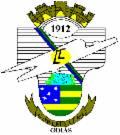 ESTADO DE GOIASESTADO DE GOIASESTADO DE GOIASESTADO DE GOIASESTADO DE GOIASESTADO DE GOIASESTADO DE GOIASESTADO DE GOIASESTADO DE GOIASESTADO DE GOIASESTADO DE GOIASESTADO DE GOIASESTADO DE GOIASESTADO DE GOIASPÁG: 001PÁG: 001PÁG: 001PÁG: 001PÁG: 001PÁG: 001PÁG: 001PÁG: 001PÁG: 001PÁG: 001PÁG: 001PÁG: 001PÁG: 001MUNICÍPIO DE CORUMBAÍBAMUNICÍPIO DE CORUMBAÍBAMUNICÍPIO DE CORUMBAÍBAMUNICÍPIO DE CORUMBAÍBAMUNICÍPIO DE CORUMBAÍBAMUNICÍPIO DE CORUMBAÍBAMUNICÍPIO DE CORUMBAÍBAMUNICÍPIO DE CORUMBAÍBAMUNICÍPIO DE CORUMBAÍBAMUNICÍPIO DE CORUMBAÍBAMUNICÍPIO DE CORUMBAÍBAMUNICÍPIO DE CORUMBAÍBAMUNICÍPIO DE CORUMBAÍBAMUNICÍPIO DE CORUMBAÍBARUA SIMON BOLIVAR - CENTRORUA SIMON BOLIVAR - CENTRORUA SIMON BOLIVAR - CENTRORUA SIMON BOLIVAR - CENTRORUA SIMON BOLIVAR - CENTRORUA SIMON BOLIVAR - CENTRORUA SIMON BOLIVAR - CENTRORUA SIMON BOLIVAR - CENTRORUA SIMON BOLIVAR - CENTRORUA SIMON BOLIVAR - CENTRORUA SIMON BOLIVAR - CENTRORUA SIMON BOLIVAR - CENTRORUA SIMON BOLIVAR - CENTRORUA SIMON BOLIVAR - CENTRO01.302.603/0001-0001.302.603/0001-0001.302.603/0001-0001.302.603/0001-0001.302.603/0001-0001.302.603/0001-0001.302.603/0001-0001.302.603/0001-0001.302.603/0001-0001.302.603/0001-0001.302.603/0001-0001.302.603/0001-0001.302.603/0001-0001.302.603/0001-0001.302.603/0001-0001.302.603/0001-0001.302.603/0001-0001.302.603/0001-0001.302.603/0001-0001.302.603/0001-0001.302.603/0001-0001.302.603/0001-0001.302.603/0001-0001.302.603/0001-0001.302.603/0001-0001.302.603/0001-0001.302.603/0001-0001.302.603/0001-00Orçamento 2022Orçamento 2022Orçamento 2022Orçamento 2022Orçamento 2022Orçamento 2022Orçamento 2022Orçamento 2022Orçamento 2022Orçamento 2022Orçamento 2022Orçamento 2022Orçamento 2022Orçamento 2022PROJETO DE LEI Nº , de  de  de 2021.PROJETO DE LEI Nº , de  de  de 2021.PROJETO DE LEI Nº , de  de  de 2021.PROJETO DE LEI Nº , de  de  de 2021.PROJETO DE LEI Nº , de  de  de 2021.PROJETO DE LEI Nº , de  de  de 2021.PROJETO DE LEI Nº , de  de  de 2021.PROJETO DE LEI Nº , de  de  de 2021.PROJETO DE LEI Nº , de  de  de 2021.PROJETO DE LEI Nº , de  de  de 2021.PROJETO DE LEI Nº , de  de  de 2021.PROJETO DE LEI Nº , de  de  de 2021.PROJETO DE LEI Nº , de  de  de 2021.PROJETO DE LEI Nº , de  de  de 2021.PROJETO DE LEI Nº , de  de  de 2021.PROJETO DE LEI Nº , de  de  de 2021.PROJETO DE LEI Nº , de  de  de 2021.PROJETO DE LEI Nº , de  de  de 2021.PROJETO DE LEI Nº , de  de  de 2021.PROJETO DE LEI Nº , de  de  de 2021.PROJETO DE LEI Nº , de  de  de 2021.PROJETO DE LEI Nº , de  de  de 2021.PROJETO DE LEI Nº , de  de  de 2021.PROJETO DE LEI Nº , de  de  de 2021.PROJETO DE LEI Nº , de  de  de 2021.PROJETO DE LEI Nº , de  de  de 2021.PROJETO DE LEI Nº , de  de  de 2021.PROJETO DE LEI Nº , de  de  de 2021.PROJETO DE LEI Nº , de  de  de 2021.PROJETO DE LEI Nº , de  de  de 2021.PROJETO DE LEI Nº , de  de  de 2021.PROJETO DE LEI Nº , de  de  de 2021.PROJETO DE LEI Nº , de  de  de 2021.PROJETO DE LEI Nº , de  de  de 2021.	Estima a Receita e fixa a Despesa do Orçamento Anual do Município de CORUMBAÍBA, para o exercício financeiro de 2022.	Estima a Receita e fixa a Despesa do Orçamento Anual do Município de CORUMBAÍBA, para o exercício financeiro de 2022.	Estima a Receita e fixa a Despesa do Orçamento Anual do Município de CORUMBAÍBA, para o exercício financeiro de 2022.	Estima a Receita e fixa a Despesa do Orçamento Anual do Município de CORUMBAÍBA, para o exercício financeiro de 2022.	Estima a Receita e fixa a Despesa do Orçamento Anual do Município de CORUMBAÍBA, para o exercício financeiro de 2022.	Estima a Receita e fixa a Despesa do Orçamento Anual do Município de CORUMBAÍBA, para o exercício financeiro de 2022.	Estima a Receita e fixa a Despesa do Orçamento Anual do Município de CORUMBAÍBA, para o exercício financeiro de 2022.	Estima a Receita e fixa a Despesa do Orçamento Anual do Município de CORUMBAÍBA, para o exercício financeiro de 2022.	Estima a Receita e fixa a Despesa do Orçamento Anual do Município de CORUMBAÍBA, para o exercício financeiro de 2022.	Estima a Receita e fixa a Despesa do Orçamento Anual do Município de CORUMBAÍBA, para o exercício financeiro de 2022.	Estima a Receita e fixa a Despesa do Orçamento Anual do Município de CORUMBAÍBA, para o exercício financeiro de 2022.	Estima a Receita e fixa a Despesa do Orçamento Anual do Município de CORUMBAÍBA, para o exercício financeiro de 2022.	Estima a Receita e fixa a Despesa do Orçamento Anual do Município de CORUMBAÍBA, para o exercício financeiro de 2022.	Estima a Receita e fixa a Despesa do Orçamento Anual do Município de CORUMBAÍBA, para o exercício financeiro de 2022.	Estima a Receita e fixa a Despesa do Orçamento Anual do Município de CORUMBAÍBA, para o exercício financeiro de 2022.	Estima a Receita e fixa a Despesa do Orçamento Anual do Município de CORUMBAÍBA, para o exercício financeiro de 2022.	Estima a Receita e fixa a Despesa do Orçamento Anual do Município de CORUMBAÍBA, para o exercício financeiro de 2022.	Estima a Receita e fixa a Despesa do Orçamento Anual do Município de CORUMBAÍBA, para o exercício financeiro de 2022.	Estima a Receita e fixa a Despesa do Orçamento Anual do Município de CORUMBAÍBA, para o exercício financeiro de 2022.	O Prefeito Municipal de CORUMBAÍBA - ESTADO DE GOIAS, faço saber que a Câmara Municipal aprovou e eu sanciono a seguinte Lei.	O Prefeito Municipal de CORUMBAÍBA - ESTADO DE GOIAS, faço saber que a Câmara Municipal aprovou e eu sanciono a seguinte Lei.	O Prefeito Municipal de CORUMBAÍBA - ESTADO DE GOIAS, faço saber que a Câmara Municipal aprovou e eu sanciono a seguinte Lei.	O Prefeito Municipal de CORUMBAÍBA - ESTADO DE GOIAS, faço saber que a Câmara Municipal aprovou e eu sanciono a seguinte Lei.	O Prefeito Municipal de CORUMBAÍBA - ESTADO DE GOIAS, faço saber que a Câmara Municipal aprovou e eu sanciono a seguinte Lei.	O Prefeito Municipal de CORUMBAÍBA - ESTADO DE GOIAS, faço saber que a Câmara Municipal aprovou e eu sanciono a seguinte Lei.	O Prefeito Municipal de CORUMBAÍBA - ESTADO DE GOIAS, faço saber que a Câmara Municipal aprovou e eu sanciono a seguinte Lei.	O Prefeito Municipal de CORUMBAÍBA - ESTADO DE GOIAS, faço saber que a Câmara Municipal aprovou e eu sanciono a seguinte Lei.	O Prefeito Municipal de CORUMBAÍBA - ESTADO DE GOIAS, faço saber que a Câmara Municipal aprovou e eu sanciono a seguinte Lei.	O Prefeito Municipal de CORUMBAÍBA - ESTADO DE GOIAS, faço saber que a Câmara Municipal aprovou e eu sanciono a seguinte Lei.	O Prefeito Municipal de CORUMBAÍBA - ESTADO DE GOIAS, faço saber que a Câmara Municipal aprovou e eu sanciono a seguinte Lei.	O Prefeito Municipal de CORUMBAÍBA - ESTADO DE GOIAS, faço saber que a Câmara Municipal aprovou e eu sanciono a seguinte Lei.	O Prefeito Municipal de CORUMBAÍBA - ESTADO DE GOIAS, faço saber que a Câmara Municipal aprovou e eu sanciono a seguinte Lei.	O Prefeito Municipal de CORUMBAÍBA - ESTADO DE GOIAS, faço saber que a Câmara Municipal aprovou e eu sanciono a seguinte Lei.	O Prefeito Municipal de CORUMBAÍBA - ESTADO DE GOIAS, faço saber que a Câmara Municipal aprovou e eu sanciono a seguinte Lei.	O Prefeito Municipal de CORUMBAÍBA - ESTADO DE GOIAS, faço saber que a Câmara Municipal aprovou e eu sanciono a seguinte Lei.	O Prefeito Municipal de CORUMBAÍBA - ESTADO DE GOIAS, faço saber que a Câmara Municipal aprovou e eu sanciono a seguinte Lei.	O Prefeito Municipal de CORUMBAÍBA - ESTADO DE GOIAS, faço saber que a Câmara Municipal aprovou e eu sanciono a seguinte Lei.	O Prefeito Municipal de CORUMBAÍBA - ESTADO DE GOIAS, faço saber que a Câmara Municipal aprovou e eu sanciono a seguinte Lei.	O Prefeito Municipal de CORUMBAÍBA - ESTADO DE GOIAS, faço saber que a Câmara Municipal aprovou e eu sanciono a seguinte Lei.	O Prefeito Municipal de CORUMBAÍBA - ESTADO DE GOIAS, faço saber que a Câmara Municipal aprovou e eu sanciono a seguinte Lei.	O Prefeito Municipal de CORUMBAÍBA - ESTADO DE GOIAS, faço saber que a Câmara Municipal aprovou e eu sanciono a seguinte Lei.	O Prefeito Municipal de CORUMBAÍBA - ESTADO DE GOIAS, faço saber que a Câmara Municipal aprovou e eu sanciono a seguinte Lei.	O Prefeito Municipal de CORUMBAÍBA - ESTADO DE GOIAS, faço saber que a Câmara Municipal aprovou e eu sanciono a seguinte Lei.	O Prefeito Municipal de CORUMBAÍBA - ESTADO DE GOIAS, faço saber que a Câmara Municipal aprovou e eu sanciono a seguinte Lei.	O Prefeito Municipal de CORUMBAÍBA - ESTADO DE GOIAS, faço saber que a Câmara Municipal aprovou e eu sanciono a seguinte Lei.	O Prefeito Municipal de CORUMBAÍBA - ESTADO DE GOIAS, faço saber que a Câmara Municipal aprovou e eu sanciono a seguinte Lei.	O Prefeito Municipal de CORUMBAÍBA - ESTADO DE GOIAS, faço saber que a Câmara Municipal aprovou e eu sanciono a seguinte Lei.	O Prefeito Municipal de CORUMBAÍBA - ESTADO DE GOIAS, faço saber que a Câmara Municipal aprovou e eu sanciono a seguinte Lei.	O Prefeito Municipal de CORUMBAÍBA - ESTADO DE GOIAS, faço saber que a Câmara Municipal aprovou e eu sanciono a seguinte Lei.	O Prefeito Municipal de CORUMBAÍBA - ESTADO DE GOIAS, faço saber que a Câmara Municipal aprovou e eu sanciono a seguinte Lei.	O Prefeito Municipal de CORUMBAÍBA - ESTADO DE GOIAS, faço saber que a Câmara Municipal aprovou e eu sanciono a seguinte Lei.	O Prefeito Municipal de CORUMBAÍBA - ESTADO DE GOIAS, faço saber que a Câmara Municipal aprovou e eu sanciono a seguinte Lei.	O Prefeito Municipal de CORUMBAÍBA - ESTADO DE GOIAS, faço saber que a Câmara Municipal aprovou e eu sanciono a seguinte Lei.TÍTULO ITÍTULO ITÍTULO ITÍTULO ITÍTULO ITÍTULO ITÍTULO ITÍTULO ITÍTULO ITÍTULO ITÍTULO ITÍTULO ITÍTULO ITÍTULO ITÍTULO ITÍTULO ITÍTULO ITÍTULO ITÍTULO ITÍTULO ITÍTULO ITÍTULO ITÍTULO ITÍTULO ITÍTULO ITÍTULO ITÍTULO IDO CONTEÚDO DA LEI ORÇAMENTÁRIADO CONTEÚDO DA LEI ORÇAMENTÁRIADO CONTEÚDO DA LEI ORÇAMENTÁRIADO CONTEÚDO DA LEI ORÇAMENTÁRIADO CONTEÚDO DA LEI ORÇAMENTÁRIADO CONTEÚDO DA LEI ORÇAMENTÁRIADO CONTEÚDO DA LEI ORÇAMENTÁRIADO CONTEÚDO DA LEI ORÇAMENTÁRIADO CONTEÚDO DA LEI ORÇAMENTÁRIADO CONTEÚDO DA LEI ORÇAMENTÁRIADO CONTEÚDO DA LEI ORÇAMENTÁRIADO CONTEÚDO DA LEI ORÇAMENTÁRIADO CONTEÚDO DA LEI ORÇAMENTÁRIADO CONTEÚDO DA LEI ORÇAMENTÁRIADO CONTEÚDO DA LEI ORÇAMENTÁRIADO CONTEÚDO DA LEI ORÇAMENTÁRIADO CONTEÚDO DA LEI ORÇAMENTÁRIADO CONTEÚDO DA LEI ORÇAMENTÁRIADO CONTEÚDO DA LEI ORÇAMENTÁRIADO CONTEÚDO DA LEI ORÇAMENTÁRIADO CONTEÚDO DA LEI ORÇAMENTÁRIADO CONTEÚDO DA LEI ORÇAMENTÁRIADO CONTEÚDO DA LEI ORÇAMENTÁRIADO CONTEÚDO DA LEI ORÇAMENTÁRIADO CONTEÚDO DA LEI ORÇAMENTÁRIADO CONTEÚDO DA LEI ORÇAMENTÁRIADO CONTEÚDO DA LEI ORÇAMENTÁRIA	Art. 1º Esta Lei estima a receita e fixa a despesa do orçamento anual do Município de CORUMBAÍBA, para o exercício financeiro de 2022, nos termos das disposições constitucionais, compreendendo:	Art. 1º Esta Lei estima a receita e fixa a despesa do orçamento anual do Município de CORUMBAÍBA, para o exercício financeiro de 2022, nos termos das disposições constitucionais, compreendendo:	Art. 1º Esta Lei estima a receita e fixa a despesa do orçamento anual do Município de CORUMBAÍBA, para o exercício financeiro de 2022, nos termos das disposições constitucionais, compreendendo:	Art. 1º Esta Lei estima a receita e fixa a despesa do orçamento anual do Município de CORUMBAÍBA, para o exercício financeiro de 2022, nos termos das disposições constitucionais, compreendendo:	Art. 1º Esta Lei estima a receita e fixa a despesa do orçamento anual do Município de CORUMBAÍBA, para o exercício financeiro de 2022, nos termos das disposições constitucionais, compreendendo:	Art. 1º Esta Lei estima a receita e fixa a despesa do orçamento anual do Município de CORUMBAÍBA, para o exercício financeiro de 2022, nos termos das disposições constitucionais, compreendendo:	Art. 1º Esta Lei estima a receita e fixa a despesa do orçamento anual do Município de CORUMBAÍBA, para o exercício financeiro de 2022, nos termos das disposições constitucionais, compreendendo:	Art. 1º Esta Lei estima a receita e fixa a despesa do orçamento anual do Município de CORUMBAÍBA, para o exercício financeiro de 2022, nos termos das disposições constitucionais, compreendendo:	Art. 1º Esta Lei estima a receita e fixa a despesa do orçamento anual do Município de CORUMBAÍBA, para o exercício financeiro de 2022, nos termos das disposições constitucionais, compreendendo:	Art. 1º Esta Lei estima a receita e fixa a despesa do orçamento anual do Município de CORUMBAÍBA, para o exercício financeiro de 2022, nos termos das disposições constitucionais, compreendendo:	Art. 1º Esta Lei estima a receita e fixa a despesa do orçamento anual do Município de CORUMBAÍBA, para o exercício financeiro de 2022, nos termos das disposições constitucionais, compreendendo:	Art. 1º Esta Lei estima a receita e fixa a despesa do orçamento anual do Município de CORUMBAÍBA, para o exercício financeiro de 2022, nos termos das disposições constitucionais, compreendendo:	Art. 1º Esta Lei estima a receita e fixa a despesa do orçamento anual do Município de CORUMBAÍBA, para o exercício financeiro de 2022, nos termos das disposições constitucionais, compreendendo:	Art. 1º Esta Lei estima a receita e fixa a despesa do orçamento anual do Município de CORUMBAÍBA, para o exercício financeiro de 2022, nos termos das disposições constitucionais, compreendendo:	Art. 1º Esta Lei estima a receita e fixa a despesa do orçamento anual do Município de CORUMBAÍBA, para o exercício financeiro de 2022, nos termos das disposições constitucionais, compreendendo:	Art. 1º Esta Lei estima a receita e fixa a despesa do orçamento anual do Município de CORUMBAÍBA, para o exercício financeiro de 2022, nos termos das disposições constitucionais, compreendendo:	Art. 1º Esta Lei estima a receita e fixa a despesa do orçamento anual do Município de CORUMBAÍBA, para o exercício financeiro de 2022, nos termos das disposições constitucionais, compreendendo:	Art. 1º Esta Lei estima a receita e fixa a despesa do orçamento anual do Município de CORUMBAÍBA, para o exercício financeiro de 2022, nos termos das disposições constitucionais, compreendendo:	Art. 1º Esta Lei estima a receita e fixa a despesa do orçamento anual do Município de CORUMBAÍBA, para o exercício financeiro de 2022, nos termos das disposições constitucionais, compreendendo:	Art. 1º Esta Lei estima a receita e fixa a despesa do orçamento anual do Município de CORUMBAÍBA, para o exercício financeiro de 2022, nos termos das disposições constitucionais, compreendendo:	Art. 1º Esta Lei estima a receita e fixa a despesa do orçamento anual do Município de CORUMBAÍBA, para o exercício financeiro de 2022, nos termos das disposições constitucionais, compreendendo:	Art. 1º Esta Lei estima a receita e fixa a despesa do orçamento anual do Município de CORUMBAÍBA, para o exercício financeiro de 2022, nos termos das disposições constitucionais, compreendendo:	Art. 1º Esta Lei estima a receita e fixa a despesa do orçamento anual do Município de CORUMBAÍBA, para o exercício financeiro de 2022, nos termos das disposições constitucionais, compreendendo:	Art. 1º Esta Lei estima a receita e fixa a despesa do orçamento anual do Município de CORUMBAÍBA, para o exercício financeiro de 2022, nos termos das disposições constitucionais, compreendendo:	Art. 1º Esta Lei estima a receita e fixa a despesa do orçamento anual do Município de CORUMBAÍBA, para o exercício financeiro de 2022, nos termos das disposições constitucionais, compreendendo:	Art. 1º Esta Lei estima a receita e fixa a despesa do orçamento anual do Município de CORUMBAÍBA, para o exercício financeiro de 2022, nos termos das disposições constitucionais, compreendendo:	Art. 1º Esta Lei estima a receita e fixa a despesa do orçamento anual do Município de CORUMBAÍBA, para o exercício financeiro de 2022, nos termos das disposições constitucionais, compreendendo:	Art. 1º Esta Lei estima a receita e fixa a despesa do orçamento anual do Município de CORUMBAÍBA, para o exercício financeiro de 2022, nos termos das disposições constitucionais, compreendendo:	Art. 1º Esta Lei estima a receita e fixa a despesa do orçamento anual do Município de CORUMBAÍBA, para o exercício financeiro de 2022, nos termos das disposições constitucionais, compreendendo:	Art. 1º Esta Lei estima a receita e fixa a despesa do orçamento anual do Município de CORUMBAÍBA, para o exercício financeiro de 2022, nos termos das disposições constitucionais, compreendendo:	Art. 1º Esta Lei estima a receita e fixa a despesa do orçamento anual do Município de CORUMBAÍBA, para o exercício financeiro de 2022, nos termos das disposições constitucionais, compreendendo:	Art. 1º Esta Lei estima a receita e fixa a despesa do orçamento anual do Município de CORUMBAÍBA, para o exercício financeiro de 2022, nos termos das disposições constitucionais, compreendendo:	Art. 1º Esta Lei estima a receita e fixa a despesa do orçamento anual do Município de CORUMBAÍBA, para o exercício financeiro de 2022, nos termos das disposições constitucionais, compreendendo:	Art. 1º Esta Lei estima a receita e fixa a despesa do orçamento anual do Município de CORUMBAÍBA, para o exercício financeiro de 2022, nos termos das disposições constitucionais, compreendendo:	I - O Orçamento Fiscal referente aos Poderes Legislativo e Executivo, seus órgãos, entidades e fundos da administração direta e indireta.	I - O Orçamento Fiscal referente aos Poderes Legislativo e Executivo, seus órgãos, entidades e fundos da administração direta e indireta.	I - O Orçamento Fiscal referente aos Poderes Legislativo e Executivo, seus órgãos, entidades e fundos da administração direta e indireta.	I - O Orçamento Fiscal referente aos Poderes Legislativo e Executivo, seus órgãos, entidades e fundos da administração direta e indireta.	I - O Orçamento Fiscal referente aos Poderes Legislativo e Executivo, seus órgãos, entidades e fundos da administração direta e indireta.	I - O Orçamento Fiscal referente aos Poderes Legislativo e Executivo, seus órgãos, entidades e fundos da administração direta e indireta.	I - O Orçamento Fiscal referente aos Poderes Legislativo e Executivo, seus órgãos, entidades e fundos da administração direta e indireta.	I - O Orçamento Fiscal referente aos Poderes Legislativo e Executivo, seus órgãos, entidades e fundos da administração direta e indireta.	I - O Orçamento Fiscal referente aos Poderes Legislativo e Executivo, seus órgãos, entidades e fundos da administração direta e indireta.	I - O Orçamento Fiscal referente aos Poderes Legislativo e Executivo, seus órgãos, entidades e fundos da administração direta e indireta.	I - O Orçamento Fiscal referente aos Poderes Legislativo e Executivo, seus órgãos, entidades e fundos da administração direta e indireta.	I - O Orçamento Fiscal referente aos Poderes Legislativo e Executivo, seus órgãos, entidades e fundos da administração direta e indireta.	I - O Orçamento Fiscal referente aos Poderes Legislativo e Executivo, seus órgãos, entidades e fundos da administração direta e indireta.	I - O Orçamento Fiscal referente aos Poderes Legislativo e Executivo, seus órgãos, entidades e fundos da administração direta e indireta.	I - O Orçamento Fiscal referente aos Poderes Legislativo e Executivo, seus órgãos, entidades e fundos da administração direta e indireta.	I - O Orçamento Fiscal referente aos Poderes Legislativo e Executivo, seus órgãos, entidades e fundos da administração direta e indireta.	I - O Orçamento Fiscal referente aos Poderes Legislativo e Executivo, seus órgãos, entidades e fundos da administração direta e indireta.	I - O Orçamento Fiscal referente aos Poderes Legislativo e Executivo, seus órgãos, entidades e fundos da administração direta e indireta.	I - O Orçamento Fiscal referente aos Poderes Legislativo e Executivo, seus órgãos, entidades e fundos da administração direta e indireta.	I - O Orçamento Fiscal referente aos Poderes Legislativo e Executivo, seus órgãos, entidades e fundos da administração direta e indireta.	I - O Orçamento Fiscal referente aos Poderes Legislativo e Executivo, seus órgãos, entidades e fundos da administração direta e indireta.	I - O Orçamento Fiscal referente aos Poderes Legislativo e Executivo, seus órgãos, entidades e fundos da administração direta e indireta.	I - O Orçamento Fiscal referente aos Poderes Legislativo e Executivo, seus órgãos, entidades e fundos da administração direta e indireta.	I - O Orçamento Fiscal referente aos Poderes Legislativo e Executivo, seus órgãos, entidades e fundos da administração direta e indireta.	I - O Orçamento Fiscal referente aos Poderes Legislativo e Executivo, seus órgãos, entidades e fundos da administração direta e indireta.	I - O Orçamento Fiscal referente aos Poderes Legislativo e Executivo, seus órgãos, entidades e fundos da administração direta e indireta.	I - O Orçamento Fiscal referente aos Poderes Legislativo e Executivo, seus órgãos, entidades e fundos da administração direta e indireta.	I - O Orçamento Fiscal referente aos Poderes Legislativo e Executivo, seus órgãos, entidades e fundos da administração direta e indireta.	I - O Orçamento Fiscal referente aos Poderes Legislativo e Executivo, seus órgãos, entidades e fundos da administração direta e indireta.	I - O Orçamento Fiscal referente aos Poderes Legislativo e Executivo, seus órgãos, entidades e fundos da administração direta e indireta.	I - O Orçamento Fiscal referente aos Poderes Legislativo e Executivo, seus órgãos, entidades e fundos da administração direta e indireta.	I - O Orçamento Fiscal referente aos Poderes Legislativo e Executivo, seus órgãos, entidades e fundos da administração direta e indireta.	I - O Orçamento Fiscal referente aos Poderes Legislativo e Executivo, seus órgãos, entidades e fundos da administração direta e indireta.	I - O Orçamento Fiscal referente aos Poderes Legislativo e Executivo, seus órgãos, entidades e fundos da administração direta e indireta.	II - O Orçamento da Seguridade Social, abrangendo todas as entidades e órgãos a ela vinculados, bem como os fundos instituídos e mantidos pelo Poder Público.	II - O Orçamento da Seguridade Social, abrangendo todas as entidades e órgãos a ela vinculados, bem como os fundos instituídos e mantidos pelo Poder Público.	II - O Orçamento da Seguridade Social, abrangendo todas as entidades e órgãos a ela vinculados, bem como os fundos instituídos e mantidos pelo Poder Público.	II - O Orçamento da Seguridade Social, abrangendo todas as entidades e órgãos a ela vinculados, bem como os fundos instituídos e mantidos pelo Poder Público.	II - O Orçamento da Seguridade Social, abrangendo todas as entidades e órgãos a ela vinculados, bem como os fundos instituídos e mantidos pelo Poder Público.	II - O Orçamento da Seguridade Social, abrangendo todas as entidades e órgãos a ela vinculados, bem como os fundos instituídos e mantidos pelo Poder Público.	II - O Orçamento da Seguridade Social, abrangendo todas as entidades e órgãos a ela vinculados, bem como os fundos instituídos e mantidos pelo Poder Público.	II - O Orçamento da Seguridade Social, abrangendo todas as entidades e órgãos a ela vinculados, bem como os fundos instituídos e mantidos pelo Poder Público.	II - O Orçamento da Seguridade Social, abrangendo todas as entidades e órgãos a ela vinculados, bem como os fundos instituídos e mantidos pelo Poder Público.	II - O Orçamento da Seguridade Social, abrangendo todas as entidades e órgãos a ela vinculados, bem como os fundos instituídos e mantidos pelo Poder Público.	II - O Orçamento da Seguridade Social, abrangendo todas as entidades e órgãos a ela vinculados, bem como os fundos instituídos e mantidos pelo Poder Público.	II - O Orçamento da Seguridade Social, abrangendo todas as entidades e órgãos a ela vinculados, bem como os fundos instituídos e mantidos pelo Poder Público.	II - O Orçamento da Seguridade Social, abrangendo todas as entidades e órgãos a ela vinculados, bem como os fundos instituídos e mantidos pelo Poder Público.	II - O Orçamento da Seguridade Social, abrangendo todas as entidades e órgãos a ela vinculados, bem como os fundos instituídos e mantidos pelo Poder Público.	II - O Orçamento da Seguridade Social, abrangendo todas as entidades e órgãos a ela vinculados, bem como os fundos instituídos e mantidos pelo Poder Público.	II - O Orçamento da Seguridade Social, abrangendo todas as entidades e órgãos a ela vinculados, bem como os fundos instituídos e mantidos pelo Poder Público.	II - O Orçamento da Seguridade Social, abrangendo todas as entidades e órgãos a ela vinculados, bem como os fundos instituídos e mantidos pelo Poder Público.	II - O Orçamento da Seguridade Social, abrangendo todas as entidades e órgãos a ela vinculados, bem como os fundos instituídos e mantidos pelo Poder Público.	II - O Orçamento da Seguridade Social, abrangendo todas as entidades e órgãos a ela vinculados, bem como os fundos instituídos e mantidos pelo Poder Público.	II - O Orçamento da Seguridade Social, abrangendo todas as entidades e órgãos a ela vinculados, bem como os fundos instituídos e mantidos pelo Poder Público.	II - O Orçamento da Seguridade Social, abrangendo todas as entidades e órgãos a ela vinculados, bem como os fundos instituídos e mantidos pelo Poder Público.	II - O Orçamento da Seguridade Social, abrangendo todas as entidades e órgãos a ela vinculados, bem como os fundos instituídos e mantidos pelo Poder Público.	II - O Orçamento da Seguridade Social, abrangendo todas as entidades e órgãos a ela vinculados, bem como os fundos instituídos e mantidos pelo Poder Público.	II - O Orçamento da Seguridade Social, abrangendo todas as entidades e órgãos a ela vinculados, bem como os fundos instituídos e mantidos pelo Poder Público.	II - O Orçamento da Seguridade Social, abrangendo todas as entidades e órgãos a ela vinculados, bem como os fundos instituídos e mantidos pelo Poder Público.	II - O Orçamento da Seguridade Social, abrangendo todas as entidades e órgãos a ela vinculados, bem como os fundos instituídos e mantidos pelo Poder Público.	II - O Orçamento da Seguridade Social, abrangendo todas as entidades e órgãos a ela vinculados, bem como os fundos instituídos e mantidos pelo Poder Público.	II - O Orçamento da Seguridade Social, abrangendo todas as entidades e órgãos a ela vinculados, bem como os fundos instituídos e mantidos pelo Poder Público.	II - O Orçamento da Seguridade Social, abrangendo todas as entidades e órgãos a ela vinculados, bem como os fundos instituídos e mantidos pelo Poder Público.	II - O Orçamento da Seguridade Social, abrangendo todas as entidades e órgãos a ela vinculados, bem como os fundos instituídos e mantidos pelo Poder Público.	II - O Orçamento da Seguridade Social, abrangendo todas as entidades e órgãos a ela vinculados, bem como os fundos instituídos e mantidos pelo Poder Público.	II - O Orçamento da Seguridade Social, abrangendo todas as entidades e órgãos a ela vinculados, bem como os fundos instituídos e mantidos pelo Poder Público.	II - O Orçamento da Seguridade Social, abrangendo todas as entidades e órgãos a ela vinculados, bem como os fundos instituídos e mantidos pelo Poder Público.	II - O Orçamento da Seguridade Social, abrangendo todas as entidades e órgãos a ela vinculados, bem como os fundos instituídos e mantidos pelo Poder Público.TÍTULO IITÍTULO IITÍTULO IITÍTULO IITÍTULO IITÍTULO IITÍTULO IITÍTULO IITÍTULO IITÍTULO IITÍTULO IITÍTULO IITÍTULO IITÍTULO IITÍTULO IITÍTULO IITÍTULO IITÍTULO IITÍTULO IITÍTULO IITÍTULO IITÍTULO IITÍTULO IITÍTULO IITÍTULO IITÍTULO IITÍTULO IIDOS ORÇAMENTOS FISCAL E DA SEGURIDADE SOCIALDOS ORÇAMENTOS FISCAL E DA SEGURIDADE SOCIALDOS ORÇAMENTOS FISCAL E DA SEGURIDADE SOCIALDOS ORÇAMENTOS FISCAL E DA SEGURIDADE SOCIALDOS ORÇAMENTOS FISCAL E DA SEGURIDADE SOCIALDOS ORÇAMENTOS FISCAL E DA SEGURIDADE SOCIALDOS ORÇAMENTOS FISCAL E DA SEGURIDADE SOCIALDOS ORÇAMENTOS FISCAL E DA SEGURIDADE SOCIALDOS ORÇAMENTOS FISCAL E DA SEGURIDADE SOCIALDOS ORÇAMENTOS FISCAL E DA SEGURIDADE SOCIALDOS ORÇAMENTOS FISCAL E DA SEGURIDADE SOCIALDOS ORÇAMENTOS FISCAL E DA SEGURIDADE SOCIALDOS ORÇAMENTOS FISCAL E DA SEGURIDADE SOCIALDOS ORÇAMENTOS FISCAL E DA SEGURIDADE SOCIALDOS ORÇAMENTOS FISCAL E DA SEGURIDADE SOCIALDOS ORÇAMENTOS FISCAL E DA SEGURIDADE SOCIALDOS ORÇAMENTOS FISCAL E DA SEGURIDADE SOCIALDOS ORÇAMENTOS FISCAL E DA SEGURIDADE SOCIALDOS ORÇAMENTOS FISCAL E DA SEGURIDADE SOCIALDOS ORÇAMENTOS FISCAL E DA SEGURIDADE SOCIALDOS ORÇAMENTOS FISCAL E DA SEGURIDADE SOCIALDOS ORÇAMENTOS FISCAL E DA SEGURIDADE SOCIALDOS ORÇAMENTOS FISCAL E DA SEGURIDADE SOCIALDOS ORÇAMENTOS FISCAL E DA SEGURIDADE SOCIALDOS ORÇAMENTOS FISCAL E DA SEGURIDADE SOCIALDOS ORÇAMENTOS FISCAL E DA SEGURIDADE SOCIALDOS ORÇAMENTOS FISCAL E DA SEGURIDADE SOCIALCAPÍTULO ICAPÍTULO ICAPÍTULO ICAPÍTULO ICAPÍTULO ICAPÍTULO ICAPÍTULO ICAPÍTULO ICAPÍTULO ICAPÍTULO ICAPÍTULO ICAPÍTULO ICAPÍTULO ICAPÍTULO ICAPÍTULO ICAPÍTULO ICAPÍTULO ICAPÍTULO ICAPÍTULO ICAPÍTULO ICAPÍTULO ICAPÍTULO ICAPÍTULO ICAPÍTULO ICAPÍTULO ICAPÍTULO ICAPÍTULO IDA ESTIMATIVA DA RECEITADA ESTIMATIVA DA RECEITADA ESTIMATIVA DA RECEITADA ESTIMATIVA DA RECEITADA ESTIMATIVA DA RECEITADA ESTIMATIVA DA RECEITADA ESTIMATIVA DA RECEITADA ESTIMATIVA DA RECEITADA ESTIMATIVA DA RECEITADA ESTIMATIVA DA RECEITADA ESTIMATIVA DA RECEITADA ESTIMATIVA DA RECEITADA ESTIMATIVA DA RECEITADA ESTIMATIVA DA RECEITADA ESTIMATIVA DA RECEITADA ESTIMATIVA DA RECEITADA ESTIMATIVA DA RECEITADA ESTIMATIVA DA RECEITADA ESTIMATIVA DA RECEITADA ESTIMATIVA DA RECEITADA ESTIMATIVA DA RECEITADA ESTIMATIVA DA RECEITADA ESTIMATIVA DA RECEITADA ESTIMATIVA DA RECEITADA ESTIMATIVA DA RECEITADA ESTIMATIVA DA RECEITADA ESTIMATIVA DA RECEITA	Art. 2o. A Receita total estimada nos Orçamentos Fiscal e da Seguridade Social é no valor de R$ 76.307.780,50 (setenta e seis milhões, trezentos e sete mil, setecentos e oitenta reais e cinquenta centavos)	Art. 2o. A Receita total estimada nos Orçamentos Fiscal e da Seguridade Social é no valor de R$ 76.307.780,50 (setenta e seis milhões, trezentos e sete mil, setecentos e oitenta reais e cinquenta centavos)	Art. 2o. A Receita total estimada nos Orçamentos Fiscal e da Seguridade Social é no valor de R$ 76.307.780,50 (setenta e seis milhões, trezentos e sete mil, setecentos e oitenta reais e cinquenta centavos)	Art. 2o. A Receita total estimada nos Orçamentos Fiscal e da Seguridade Social é no valor de R$ 76.307.780,50 (setenta e seis milhões, trezentos e sete mil, setecentos e oitenta reais e cinquenta centavos)	Art. 2o. A Receita total estimada nos Orçamentos Fiscal e da Seguridade Social é no valor de R$ 76.307.780,50 (setenta e seis milhões, trezentos e sete mil, setecentos e oitenta reais e cinquenta centavos)	Art. 2o. A Receita total estimada nos Orçamentos Fiscal e da Seguridade Social é no valor de R$ 76.307.780,50 (setenta e seis milhões, trezentos e sete mil, setecentos e oitenta reais e cinquenta centavos)	Art. 2o. A Receita total estimada nos Orçamentos Fiscal e da Seguridade Social é no valor de R$ 76.307.780,50 (setenta e seis milhões, trezentos e sete mil, setecentos e oitenta reais e cinquenta centavos)	Art. 2o. A Receita total estimada nos Orçamentos Fiscal e da Seguridade Social é no valor de R$ 76.307.780,50 (setenta e seis milhões, trezentos e sete mil, setecentos e oitenta reais e cinquenta centavos)	Art. 2o. A Receita total estimada nos Orçamentos Fiscal e da Seguridade Social é no valor de R$ 76.307.780,50 (setenta e seis milhões, trezentos e sete mil, setecentos e oitenta reais e cinquenta centavos)	Art. 2o. A Receita total estimada nos Orçamentos Fiscal e da Seguridade Social é no valor de R$ 76.307.780,50 (setenta e seis milhões, trezentos e sete mil, setecentos e oitenta reais e cinquenta centavos)	Art. 2o. A Receita total estimada nos Orçamentos Fiscal e da Seguridade Social é no valor de R$ 76.307.780,50 (setenta e seis milhões, trezentos e sete mil, setecentos e oitenta reais e cinquenta centavos)	Art. 2o. A Receita total estimada nos Orçamentos Fiscal e da Seguridade Social é no valor de R$ 76.307.780,50 (setenta e seis milhões, trezentos e sete mil, setecentos e oitenta reais e cinquenta centavos)	Art. 2o. A Receita total estimada nos Orçamentos Fiscal e da Seguridade Social é no valor de R$ 76.307.780,50 (setenta e seis milhões, trezentos e sete mil, setecentos e oitenta reais e cinquenta centavos)	Art. 2o. A Receita total estimada nos Orçamentos Fiscal e da Seguridade Social é no valor de R$ 76.307.780,50 (setenta e seis milhões, trezentos e sete mil, setecentos e oitenta reais e cinquenta centavos)	Art. 2o. A Receita total estimada nos Orçamentos Fiscal e da Seguridade Social é no valor de R$ 76.307.780,50 (setenta e seis milhões, trezentos e sete mil, setecentos e oitenta reais e cinquenta centavos)	Art. 2o. A Receita total estimada nos Orçamentos Fiscal e da Seguridade Social é no valor de R$ 76.307.780,50 (setenta e seis milhões, trezentos e sete mil, setecentos e oitenta reais e cinquenta centavos)	Art. 2o. A Receita total estimada nos Orçamentos Fiscal e da Seguridade Social é no valor de R$ 76.307.780,50 (setenta e seis milhões, trezentos e sete mil, setecentos e oitenta reais e cinquenta centavos)	Art. 2o. A Receita total estimada nos Orçamentos Fiscal e da Seguridade Social é no valor de R$ 76.307.780,50 (setenta e seis milhões, trezentos e sete mil, setecentos e oitenta reais e cinquenta centavos)	Art. 2o. A Receita total estimada nos Orçamentos Fiscal e da Seguridade Social é no valor de R$ 76.307.780,50 (setenta e seis milhões, trezentos e sete mil, setecentos e oitenta reais e cinquenta centavos)	Art. 2o. A Receita total estimada nos Orçamentos Fiscal e da Seguridade Social é no valor de R$ 76.307.780,50 (setenta e seis milhões, trezentos e sete mil, setecentos e oitenta reais e cinquenta centavos)	Art. 2o. A Receita total estimada nos Orçamentos Fiscal e da Seguridade Social é no valor de R$ 76.307.780,50 (setenta e seis milhões, trezentos e sete mil, setecentos e oitenta reais e cinquenta centavos)	Art. 2o. A Receita total estimada nos Orçamentos Fiscal e da Seguridade Social é no valor de R$ 76.307.780,50 (setenta e seis milhões, trezentos e sete mil, setecentos e oitenta reais e cinquenta centavos)	Art. 2o. A Receita total estimada nos Orçamentos Fiscal e da Seguridade Social é no valor de R$ 76.307.780,50 (setenta e seis milhões, trezentos e sete mil, setecentos e oitenta reais e cinquenta centavos)	Art. 2o. A Receita total estimada nos Orçamentos Fiscal e da Seguridade Social é no valor de R$ 76.307.780,50 (setenta e seis milhões, trezentos e sete mil, setecentos e oitenta reais e cinquenta centavos)	Art. 2o. A Receita total estimada nos Orçamentos Fiscal e da Seguridade Social é no valor de R$ 76.307.780,50 (setenta e seis milhões, trezentos e sete mil, setecentos e oitenta reais e cinquenta centavos)	Art. 2o. A Receita total estimada nos Orçamentos Fiscal e da Seguridade Social é no valor de R$ 76.307.780,50 (setenta e seis milhões, trezentos e sete mil, setecentos e oitenta reais e cinquenta centavos)	Art. 2o. A Receita total estimada nos Orçamentos Fiscal e da Seguridade Social é no valor de R$ 76.307.780,50 (setenta e seis milhões, trezentos e sete mil, setecentos e oitenta reais e cinquenta centavos)	Art. 2o. A Receita total estimada nos Orçamentos Fiscal e da Seguridade Social é no valor de R$ 76.307.780,50 (setenta e seis milhões, trezentos e sete mil, setecentos e oitenta reais e cinquenta centavos)	Art. 2o. A Receita total estimada nos Orçamentos Fiscal e da Seguridade Social é no valor de R$ 76.307.780,50 (setenta e seis milhões, trezentos e sete mil, setecentos e oitenta reais e cinquenta centavos)	Art. 2o. A Receita total estimada nos Orçamentos Fiscal e da Seguridade Social é no valor de R$ 76.307.780,50 (setenta e seis milhões, trezentos e sete mil, setecentos e oitenta reais e cinquenta centavos)	Art. 2o. A Receita total estimada nos Orçamentos Fiscal e da Seguridade Social é no valor de R$ 76.307.780,50 (setenta e seis milhões, trezentos e sete mil, setecentos e oitenta reais e cinquenta centavos)	Art. 2o. A Receita total estimada nos Orçamentos Fiscal e da Seguridade Social é no valor de R$ 76.307.780,50 (setenta e seis milhões, trezentos e sete mil, setecentos e oitenta reais e cinquenta centavos)	Art. 2o. A Receita total estimada nos Orçamentos Fiscal e da Seguridade Social é no valor de R$ 76.307.780,50 (setenta e seis milhões, trezentos e sete mil, setecentos e oitenta reais e cinquenta centavos)	Art. 2o. A Receita total estimada nos Orçamentos Fiscal e da Seguridade Social é no valor de R$ 76.307.780,50 (setenta e seis milhões, trezentos e sete mil, setecentos e oitenta reais e cinquenta centavos)	Art. 3o. A Receita decorrerá da arrecadação de tributos, contribuições e outras receitas correntes e de capital, previstos na legislação vigente e estimadas com o seguinte desdobramento: 	Art. 3o. A Receita decorrerá da arrecadação de tributos, contribuições e outras receitas correntes e de capital, previstos na legislação vigente e estimadas com o seguinte desdobramento: 	Art. 3o. A Receita decorrerá da arrecadação de tributos, contribuições e outras receitas correntes e de capital, previstos na legislação vigente e estimadas com o seguinte desdobramento: 	Art. 3o. A Receita decorrerá da arrecadação de tributos, contribuições e outras receitas correntes e de capital, previstos na legislação vigente e estimadas com o seguinte desdobramento: 	Art. 3o. A Receita decorrerá da arrecadação de tributos, contribuições e outras receitas correntes e de capital, previstos na legislação vigente e estimadas com o seguinte desdobramento: 	Art. 3o. A Receita decorrerá da arrecadação de tributos, contribuições e outras receitas correntes e de capital, previstos na legislação vigente e estimadas com o seguinte desdobramento: 	Art. 3o. A Receita decorrerá da arrecadação de tributos, contribuições e outras receitas correntes e de capital, previstos na legislação vigente e estimadas com o seguinte desdobramento: 	Art. 3o. A Receita decorrerá da arrecadação de tributos, contribuições e outras receitas correntes e de capital, previstos na legislação vigente e estimadas com o seguinte desdobramento: 	Art. 3o. A Receita decorrerá da arrecadação de tributos, contribuições e outras receitas correntes e de capital, previstos na legislação vigente e estimadas com o seguinte desdobramento: 	Art. 3o. A Receita decorrerá da arrecadação de tributos, contribuições e outras receitas correntes e de capital, previstos na legislação vigente e estimadas com o seguinte desdobramento: 	Art. 3o. A Receita decorrerá da arrecadação de tributos, contribuições e outras receitas correntes e de capital, previstos na legislação vigente e estimadas com o seguinte desdobramento: 	Art. 3o. A Receita decorrerá da arrecadação de tributos, contribuições e outras receitas correntes e de capital, previstos na legislação vigente e estimadas com o seguinte desdobramento: 	Art. 3o. A Receita decorrerá da arrecadação de tributos, contribuições e outras receitas correntes e de capital, previstos na legislação vigente e estimadas com o seguinte desdobramento: 	Art. 3o. A Receita decorrerá da arrecadação de tributos, contribuições e outras receitas correntes e de capital, previstos na legislação vigente e estimadas com o seguinte desdobramento: 	Art. 3o. A Receita decorrerá da arrecadação de tributos, contribuições e outras receitas correntes e de capital, previstos na legislação vigente e estimadas com o seguinte desdobramento: 	Art. 3o. A Receita decorrerá da arrecadação de tributos, contribuições e outras receitas correntes e de capital, previstos na legislação vigente e estimadas com o seguinte desdobramento: 	Art. 3o. A Receita decorrerá da arrecadação de tributos, contribuições e outras receitas correntes e de capital, previstos na legislação vigente e estimadas com o seguinte desdobramento: 	Art. 3o. A Receita decorrerá da arrecadação de tributos, contribuições e outras receitas correntes e de capital, previstos na legislação vigente e estimadas com o seguinte desdobramento: 	Art. 3o. A Receita decorrerá da arrecadação de tributos, contribuições e outras receitas correntes e de capital, previstos na legislação vigente e estimadas com o seguinte desdobramento: 	Art. 3o. A Receita decorrerá da arrecadação de tributos, contribuições e outras receitas correntes e de capital, previstos na legislação vigente e estimadas com o seguinte desdobramento: 	Art. 3o. A Receita decorrerá da arrecadação de tributos, contribuições e outras receitas correntes e de capital, previstos na legislação vigente e estimadas com o seguinte desdobramento: 	Art. 3o. A Receita decorrerá da arrecadação de tributos, contribuições e outras receitas correntes e de capital, previstos na legislação vigente e estimadas com o seguinte desdobramento: 	Art. 3o. A Receita decorrerá da arrecadação de tributos, contribuições e outras receitas correntes e de capital, previstos na legislação vigente e estimadas com o seguinte desdobramento: 	Art. 3o. A Receita decorrerá da arrecadação de tributos, contribuições e outras receitas correntes e de capital, previstos na legislação vigente e estimadas com o seguinte desdobramento: 	Art. 3o. A Receita decorrerá da arrecadação de tributos, contribuições e outras receitas correntes e de capital, previstos na legislação vigente e estimadas com o seguinte desdobramento: 	Art. 3o. A Receita decorrerá da arrecadação de tributos, contribuições e outras receitas correntes e de capital, previstos na legislação vigente e estimadas com o seguinte desdobramento: 	Art. 3o. A Receita decorrerá da arrecadação de tributos, contribuições e outras receitas correntes e de capital, previstos na legislação vigente e estimadas com o seguinte desdobramento: 	Art. 3o. A Receita decorrerá da arrecadação de tributos, contribuições e outras receitas correntes e de capital, previstos na legislação vigente e estimadas com o seguinte desdobramento: 	Art. 3o. A Receita decorrerá da arrecadação de tributos, contribuições e outras receitas correntes e de capital, previstos na legislação vigente e estimadas com o seguinte desdobramento: 	Art. 3o. A Receita decorrerá da arrecadação de tributos, contribuições e outras receitas correntes e de capital, previstos na legislação vigente e estimadas com o seguinte desdobramento: 	Art. 3o. A Receita decorrerá da arrecadação de tributos, contribuições e outras receitas correntes e de capital, previstos na legislação vigente e estimadas com o seguinte desdobramento: 	Art. 3o. A Receita decorrerá da arrecadação de tributos, contribuições e outras receitas correntes e de capital, previstos na legislação vigente e estimadas com o seguinte desdobramento: 	Art. 3o. A Receita decorrerá da arrecadação de tributos, contribuições e outras receitas correntes e de capital, previstos na legislação vigente e estimadas com o seguinte desdobramento: 	Art. 3o. A Receita decorrerá da arrecadação de tributos, contribuições e outras receitas correntes e de capital, previstos na legislação vigente e estimadas com o seguinte desdobramento: TÍTULOSTÍTULOSTÍTULOSTÍTULOSTÍTULOSTÍTULOSTÍTULOSTÍTULOSTÍTULOSTÍTULOSTÍTULOSTÍTULOSTÍTULOSTÍTULOSTÍTULOSTOTALTOTALTOTALTOTALTOTALTOTALTOTALTOTALTOTALTOTALTOTALTOTALTOTALTOTALTOTALTOTALTOTALTOTALTOTALRECEITA TRIBUTÁRIARECEITA TRIBUTÁRIARECEITA TRIBUTÁRIARECEITA TRIBUTÁRIARECEITA TRIBUTÁRIARECEITA TRIBUTÁRIARECEITA TRIBUTÁRIARECEITA TRIBUTÁRIARECEITA TRIBUTÁRIARECEITA TRIBUTÁRIARECEITA TRIBUTÁRIARECEITA TRIBUTÁRIARECEITA TRIBUTÁRIARECEITA TRIBUTÁRIARECEITA TRIBUTÁRIARECEITA DE CONTRIBUIÇÕESRECEITA DE CONTRIBUIÇÕESRECEITA DE CONTRIBUIÇÕESRECEITA DE CONTRIBUIÇÕESRECEITA DE CONTRIBUIÇÕESRECEITA DE CONTRIBUIÇÕESRECEITA DE CONTRIBUIÇÕESRECEITA DE CONTRIBUIÇÕESRECEITA DE CONTRIBUIÇÕESRECEITA DE CONTRIBUIÇÕESRECEITA DE CONTRIBUIÇÕESRECEITA DE CONTRIBUIÇÕESRECEITA DE CONTRIBUIÇÕESRECEITA DE CONTRIBUIÇÕESRECEITA DE CONTRIBUIÇÕESRECEITA PATRIMONIALRECEITA PATRIMONIALRECEITA PATRIMONIALRECEITA PATRIMONIALRECEITA PATRIMONIALRECEITA PATRIMONIALRECEITA PATRIMONIALRECEITA PATRIMONIALRECEITA PATRIMONIALRECEITA PATRIMONIALRECEITA PATRIMONIALRECEITA PATRIMONIALRECEITA PATRIMONIALRECEITA PATRIMONIALRECEITA PATRIMONIALRECEITA SERVIÇOSRECEITA SERVIÇOSRECEITA SERVIÇOSRECEITA SERVIÇOSRECEITA SERVIÇOSRECEITA SERVIÇOSRECEITA SERVIÇOSRECEITA SERVIÇOSRECEITA SERVIÇOSRECEITA SERVIÇOSRECEITA SERVIÇOSRECEITA SERVIÇOSRECEITA SERVIÇOSRECEITA SERVIÇOSRECEITA SERVIÇOSTRANSFERÊNCIAS CORRENTESTRANSFERÊNCIAS CORRENTESTRANSFERÊNCIAS CORRENTESTRANSFERÊNCIAS CORRENTESTRANSFERÊNCIAS CORRENTESTRANSFERÊNCIAS CORRENTESTRANSFERÊNCIAS CORRENTESTRANSFERÊNCIAS CORRENTESTRANSFERÊNCIAS CORRENTESTRANSFERÊNCIAS CORRENTESTRANSFERÊNCIAS CORRENTESTRANSFERÊNCIAS CORRENTESTRANSFERÊNCIAS CORRENTESTRANSFERÊNCIAS CORRENTESTRANSFERÊNCIAS CORRENTESRECEITAS CORRENTES INTRA-ORÇAMENTÁRIASRECEITAS CORRENTES INTRA-ORÇAMENTÁRIASRECEITAS CORRENTES INTRA-ORÇAMENTÁRIASRECEITAS CORRENTES INTRA-ORÇAMENTÁRIASRECEITAS CORRENTES INTRA-ORÇAMENTÁRIASRECEITAS CORRENTES INTRA-ORÇAMENTÁRIASRECEITAS CORRENTES INTRA-ORÇAMENTÁRIASRECEITAS CORRENTES INTRA-ORÇAMENTÁRIASRECEITAS CORRENTES INTRA-ORÇAMENTÁRIASRECEITAS CORRENTES INTRA-ORÇAMENTÁRIASRECEITAS CORRENTES INTRA-ORÇAMENTÁRIASRECEITAS CORRENTES INTRA-ORÇAMENTÁRIASRECEITAS CORRENTES INTRA-ORÇAMENTÁRIASRECEITAS CORRENTES INTRA-ORÇAMENTÁRIASRECEITAS CORRENTES INTRA-ORÇAMENTÁRIASOUTRAS RECEITAS CORRENTESOUTRAS RECEITAS CORRENTESOUTRAS RECEITAS CORRENTESOUTRAS RECEITAS CORRENTESOUTRAS RECEITAS CORRENTESOUTRAS RECEITAS CORRENTESOUTRAS RECEITAS CORRENTESOUTRAS RECEITAS CORRENTESOUTRAS RECEITAS CORRENTESOUTRAS RECEITAS CORRENTESOUTRAS RECEITAS CORRENTESOUTRAS RECEITAS CORRENTESOUTRAS RECEITAS CORRENTESOUTRAS RECEITAS CORRENTESOUTRAS RECEITAS CORRENTESSUB-TOTALSUB-TOTALSUB-TOTALSUB-TOTALSUB-TOTALSUB-TOTALSUB-TOTALSUB-TOTALSUB-TOTALSUB-TOTALSUB-TOTALSUB-TOTALSUB-TOTALSUB-TOTALSUB-TOTALESTADO DE GOIASESTADO DE GOIASESTADO DE GOIASESTADO DE GOIASESTADO DE GOIASESTADO DE GOIASESTADO DE GOIASESTADO DE GOIASESTADO DE GOIASESTADO DE GOIASESTADO DE GOIASESTADO DE GOIASESTADO DE GOIASESTADO DE GOIASPÁG: 002PÁG: 002PÁG: 002PÁG: 002PÁG: 002PÁG: 002PÁG: 002PÁG: 002PÁG: 002PÁG: 002PÁG: 002PÁG: 002PÁG: 002MUNICÍPIO DE CORUMBAÍBAMUNICÍPIO DE CORUMBAÍBAMUNICÍPIO DE CORUMBAÍBAMUNICÍPIO DE CORUMBAÍBAMUNICÍPIO DE CORUMBAÍBAMUNICÍPIO DE CORUMBAÍBAMUNICÍPIO DE CORUMBAÍBAMUNICÍPIO DE CORUMBAÍBAMUNICÍPIO DE CORUMBAÍBAMUNICÍPIO DE CORUMBAÍBAMUNICÍPIO DE CORUMBAÍBAMUNICÍPIO DE CORUMBAÍBAMUNICÍPIO DE CORUMBAÍBAMUNICÍPIO DE CORUMBAÍBARUA SIMON BOLIVAR - CENTRORUA SIMON BOLIVAR - CENTRORUA SIMON BOLIVAR - CENTRORUA SIMON BOLIVAR - CENTRORUA SIMON BOLIVAR - CENTRORUA SIMON BOLIVAR - CENTRORUA SIMON BOLIVAR - CENTRORUA SIMON BOLIVAR - CENTRORUA SIMON BOLIVAR - CENTRORUA SIMON BOLIVAR - CENTRORUA SIMON BOLIVAR - CENTRORUA SIMON BOLIVAR - CENTRORUA SIMON BOLIVAR - CENTRORUA SIMON BOLIVAR - CENTRO01.302.603/0001-0001.302.603/0001-0001.302.603/0001-0001.302.603/0001-0001.302.603/0001-0001.302.603/0001-0001.302.603/0001-0001.302.603/0001-0001.302.603/0001-0001.302.603/0001-0001.302.603/0001-0001.302.603/0001-0001.302.603/0001-0001.302.603/0001-0001.302.603/0001-0001.302.603/0001-0001.302.603/0001-0001.302.603/0001-0001.302.603/0001-0001.302.603/0001-0001.302.603/0001-0001.302.603/0001-0001.302.603/0001-0001.302.603/0001-0001.302.603/0001-0001.302.603/0001-0001.302.603/0001-0001.302.603/0001-00Orçamento 2022Orçamento 2022Orçamento 2022Orçamento 2022Orçamento 2022Orçamento 2022Orçamento 2022Orçamento 2022Orçamento 2022Orçamento 2022Orçamento 2022Orçamento 2022Orçamento 2022Orçamento 2022TÍTULOSTÍTULOSTÍTULOSTÍTULOSTÍTULOSTÍTULOSTÍTULOSTÍTULOSTÍTULOSTÍTULOSTÍTULOSTÍTULOSTÍTULOSTÍTULOSTÍTULOSTOTALTOTALTOTALTOTALTOTALTOTALTOTALTOTALTOTALTOTALTOTALTOTALTOTALTOTALTOTALTOTALTOTALTOTALTOTALOPERAÇÃO DE CREDITOOPERAÇÃO DE CREDITOOPERAÇÃO DE CREDITOOPERAÇÃO DE CREDITOOPERAÇÃO DE CREDITOOPERAÇÃO DE CREDITOOPERAÇÃO DE CREDITOOPERAÇÃO DE CREDITOOPERAÇÃO DE CREDITOOPERAÇÃO DE CREDITOOPERAÇÃO DE CREDITOOPERAÇÃO DE CREDITOOPERAÇÃO DE CREDITOOPERAÇÃO DE CREDITOOPERAÇÃO DE CREDITOALIENAÇÃO DE BENSALIENAÇÃO DE BENSALIENAÇÃO DE BENSALIENAÇÃO DE BENSALIENAÇÃO DE BENSALIENAÇÃO DE BENSALIENAÇÃO DE BENSALIENAÇÃO DE BENSALIENAÇÃO DE BENSALIENAÇÃO DE BENSALIENAÇÃO DE BENSALIENAÇÃO DE BENSALIENAÇÃO DE BENSALIENAÇÃO DE BENSALIENAÇÃO DE BENSTRANFERÊNCIAS DE CAPITALTRANFERÊNCIAS DE CAPITALTRANFERÊNCIAS DE CAPITALTRANFERÊNCIAS DE CAPITALTRANFERÊNCIAS DE CAPITALTRANFERÊNCIAS DE CAPITALTRANFERÊNCIAS DE CAPITALTRANFERÊNCIAS DE CAPITALTRANFERÊNCIAS DE CAPITALTRANFERÊNCIAS DE CAPITALTRANFERÊNCIAS DE CAPITALTRANFERÊNCIAS DE CAPITALTRANFERÊNCIAS DE CAPITALTRANFERÊNCIAS DE CAPITALTRANFERÊNCIAS DE CAPITALSUB-TOTALSUB-TOTALSUB-TOTALSUB-TOTALSUB-TOTALSUB-TOTALSUB-TOTALSUB-TOTALSUB-TOTALSUB-TOTALSUB-TOTALSUB-TOTALSUB-TOTALSUB-TOTALSUB-TOTAL(R) DEDUÇÕES DA RECEITA(R) DEDUÇÕES DA RECEITA(R) DEDUÇÕES DA RECEITA(R) DEDUÇÕES DA RECEITA(R) DEDUÇÕES DA RECEITA(R) DEDUÇÕES DA RECEITA(R) DEDUÇÕES DA RECEITA(R) DEDUÇÕES DA RECEITA(R) DEDUÇÕES DA RECEITA(R) DEDUÇÕES DA RECEITA(R) DEDUÇÕES DA RECEITA(R) DEDUÇÕES DA RECEITA(R) DEDUÇÕES DA RECEITA(R) DEDUÇÕES DA RECEITA(R) DEDUÇÕES DA RECEITASUB-TOTALSUB-TOTALSUB-TOTALSUB-TOTALSUB-TOTALSUB-TOTALSUB-TOTALSUB-TOTALSUB-TOTALSUB-TOTALSUB-TOTALSUB-TOTALSUB-TOTALSUB-TOTALSUB-TOTALTOTAL GERALTOTAL GERALTOTAL GERALTOTAL GERALTOTAL GERALTOTAL GERALTOTAL GERALTOTAL GERALTOTAL GERALTOTAL GERALTOTAL GERALTOTAL GERALTOTAL GERALTOTAL GERALTOTAL GERALR$ 76.307.780,50R$ 76.307.780,50R$ 76.307.780,50R$ 76.307.780,50R$ 76.307.780,50R$ 76.307.780,50R$ 76.307.780,50R$ 76.307.780,50R$ 76.307.780,50R$ 76.307.780,50R$ 76.307.780,50R$ 76.307.780,50R$ 76.307.780,50R$ 76.307.780,50R$ 76.307.780,50R$ 76.307.780,50R$ 76.307.780,50R$ 76.307.780,50R$ 76.307.780,50	Art. 4o. A Receita será realizada com base na arrecadação direta das transferências constitucionais, das transferências voluntárias e de outras rendas na forma da legislação em vigor, de acordo com os códigos, denominações e detalhamentos da Receita Pública, instituídos pelas Portarias do Secretário do Tesouro Nacional do Ministério da Fazenda, que aprova o Manual de Procedimentos da Receita Pública.	Art. 4o. A Receita será realizada com base na arrecadação direta das transferências constitucionais, das transferências voluntárias e de outras rendas na forma da legislação em vigor, de acordo com os códigos, denominações e detalhamentos da Receita Pública, instituídos pelas Portarias do Secretário do Tesouro Nacional do Ministério da Fazenda, que aprova o Manual de Procedimentos da Receita Pública.	Art. 4o. A Receita será realizada com base na arrecadação direta das transferências constitucionais, das transferências voluntárias e de outras rendas na forma da legislação em vigor, de acordo com os códigos, denominações e detalhamentos da Receita Pública, instituídos pelas Portarias do Secretário do Tesouro Nacional do Ministério da Fazenda, que aprova o Manual de Procedimentos da Receita Pública.	Art. 4o. A Receita será realizada com base na arrecadação direta das transferências constitucionais, das transferências voluntárias e de outras rendas na forma da legislação em vigor, de acordo com os códigos, denominações e detalhamentos da Receita Pública, instituídos pelas Portarias do Secretário do Tesouro Nacional do Ministério da Fazenda, que aprova o Manual de Procedimentos da Receita Pública.	Art. 4o. A Receita será realizada com base na arrecadação direta das transferências constitucionais, das transferências voluntárias e de outras rendas na forma da legislação em vigor, de acordo com os códigos, denominações e detalhamentos da Receita Pública, instituídos pelas Portarias do Secretário do Tesouro Nacional do Ministério da Fazenda, que aprova o Manual de Procedimentos da Receita Pública.	Art. 4o. A Receita será realizada com base na arrecadação direta das transferências constitucionais, das transferências voluntárias e de outras rendas na forma da legislação em vigor, de acordo com os códigos, denominações e detalhamentos da Receita Pública, instituídos pelas Portarias do Secretário do Tesouro Nacional do Ministério da Fazenda, que aprova o Manual de Procedimentos da Receita Pública.	Art. 4o. A Receita será realizada com base na arrecadação direta das transferências constitucionais, das transferências voluntárias e de outras rendas na forma da legislação em vigor, de acordo com os códigos, denominações e detalhamentos da Receita Pública, instituídos pelas Portarias do Secretário do Tesouro Nacional do Ministério da Fazenda, que aprova o Manual de Procedimentos da Receita Pública.	Art. 4o. A Receita será realizada com base na arrecadação direta das transferências constitucionais, das transferências voluntárias e de outras rendas na forma da legislação em vigor, de acordo com os códigos, denominações e detalhamentos da Receita Pública, instituídos pelas Portarias do Secretário do Tesouro Nacional do Ministério da Fazenda, que aprova o Manual de Procedimentos da Receita Pública.	Art. 4o. A Receita será realizada com base na arrecadação direta das transferências constitucionais, das transferências voluntárias e de outras rendas na forma da legislação em vigor, de acordo com os códigos, denominações e detalhamentos da Receita Pública, instituídos pelas Portarias do Secretário do Tesouro Nacional do Ministério da Fazenda, que aprova o Manual de Procedimentos da Receita Pública.	Art. 4o. A Receita será realizada com base na arrecadação direta das transferências constitucionais, das transferências voluntárias e de outras rendas na forma da legislação em vigor, de acordo com os códigos, denominações e detalhamentos da Receita Pública, instituídos pelas Portarias do Secretário do Tesouro Nacional do Ministério da Fazenda, que aprova o Manual de Procedimentos da Receita Pública.	Art. 4o. A Receita será realizada com base na arrecadação direta das transferências constitucionais, das transferências voluntárias e de outras rendas na forma da legislação em vigor, de acordo com os códigos, denominações e detalhamentos da Receita Pública, instituídos pelas Portarias do Secretário do Tesouro Nacional do Ministério da Fazenda, que aprova o Manual de Procedimentos da Receita Pública.	Art. 4o. A Receita será realizada com base na arrecadação direta das transferências constitucionais, das transferências voluntárias e de outras rendas na forma da legislação em vigor, de acordo com os códigos, denominações e detalhamentos da Receita Pública, instituídos pelas Portarias do Secretário do Tesouro Nacional do Ministério da Fazenda, que aprova o Manual de Procedimentos da Receita Pública.	Art. 4o. A Receita será realizada com base na arrecadação direta das transferências constitucionais, das transferências voluntárias e de outras rendas na forma da legislação em vigor, de acordo com os códigos, denominações e detalhamentos da Receita Pública, instituídos pelas Portarias do Secretário do Tesouro Nacional do Ministério da Fazenda, que aprova o Manual de Procedimentos da Receita Pública.	Art. 4o. A Receita será realizada com base na arrecadação direta das transferências constitucionais, das transferências voluntárias e de outras rendas na forma da legislação em vigor, de acordo com os códigos, denominações e detalhamentos da Receita Pública, instituídos pelas Portarias do Secretário do Tesouro Nacional do Ministério da Fazenda, que aprova o Manual de Procedimentos da Receita Pública.	Art. 4o. A Receita será realizada com base na arrecadação direta das transferências constitucionais, das transferências voluntárias e de outras rendas na forma da legislação em vigor, de acordo com os códigos, denominações e detalhamentos da Receita Pública, instituídos pelas Portarias do Secretário do Tesouro Nacional do Ministério da Fazenda, que aprova o Manual de Procedimentos da Receita Pública.	Art. 4o. A Receita será realizada com base na arrecadação direta das transferências constitucionais, das transferências voluntárias e de outras rendas na forma da legislação em vigor, de acordo com os códigos, denominações e detalhamentos da Receita Pública, instituídos pelas Portarias do Secretário do Tesouro Nacional do Ministério da Fazenda, que aprova o Manual de Procedimentos da Receita Pública.	Art. 4o. A Receita será realizada com base na arrecadação direta das transferências constitucionais, das transferências voluntárias e de outras rendas na forma da legislação em vigor, de acordo com os códigos, denominações e detalhamentos da Receita Pública, instituídos pelas Portarias do Secretário do Tesouro Nacional do Ministério da Fazenda, que aprova o Manual de Procedimentos da Receita Pública.	Art. 4o. A Receita será realizada com base na arrecadação direta das transferências constitucionais, das transferências voluntárias e de outras rendas na forma da legislação em vigor, de acordo com os códigos, denominações e detalhamentos da Receita Pública, instituídos pelas Portarias do Secretário do Tesouro Nacional do Ministério da Fazenda, que aprova o Manual de Procedimentos da Receita Pública.	Art. 4o. A Receita será realizada com base na arrecadação direta das transferências constitucionais, das transferências voluntárias e de outras rendas na forma da legislação em vigor, de acordo com os códigos, denominações e detalhamentos da Receita Pública, instituídos pelas Portarias do Secretário do Tesouro Nacional do Ministério da Fazenda, que aprova o Manual de Procedimentos da Receita Pública.	Art. 4o. A Receita será realizada com base na arrecadação direta das transferências constitucionais, das transferências voluntárias e de outras rendas na forma da legislação em vigor, de acordo com os códigos, denominações e detalhamentos da Receita Pública, instituídos pelas Portarias do Secretário do Tesouro Nacional do Ministério da Fazenda, que aprova o Manual de Procedimentos da Receita Pública.	Art. 4o. A Receita será realizada com base na arrecadação direta das transferências constitucionais, das transferências voluntárias e de outras rendas na forma da legislação em vigor, de acordo com os códigos, denominações e detalhamentos da Receita Pública, instituídos pelas Portarias do Secretário do Tesouro Nacional do Ministério da Fazenda, que aprova o Manual de Procedimentos da Receita Pública.	Art. 4o. A Receita será realizada com base na arrecadação direta das transferências constitucionais, das transferências voluntárias e de outras rendas na forma da legislação em vigor, de acordo com os códigos, denominações e detalhamentos da Receita Pública, instituídos pelas Portarias do Secretário do Tesouro Nacional do Ministério da Fazenda, que aprova o Manual de Procedimentos da Receita Pública.	Art. 4o. A Receita será realizada com base na arrecadação direta das transferências constitucionais, das transferências voluntárias e de outras rendas na forma da legislação em vigor, de acordo com os códigos, denominações e detalhamentos da Receita Pública, instituídos pelas Portarias do Secretário do Tesouro Nacional do Ministério da Fazenda, que aprova o Manual de Procedimentos da Receita Pública.	Art. 4o. A Receita será realizada com base na arrecadação direta das transferências constitucionais, das transferências voluntárias e de outras rendas na forma da legislação em vigor, de acordo com os códigos, denominações e detalhamentos da Receita Pública, instituídos pelas Portarias do Secretário do Tesouro Nacional do Ministério da Fazenda, que aprova o Manual de Procedimentos da Receita Pública.	Art. 4o. A Receita será realizada com base na arrecadação direta das transferências constitucionais, das transferências voluntárias e de outras rendas na forma da legislação em vigor, de acordo com os códigos, denominações e detalhamentos da Receita Pública, instituídos pelas Portarias do Secretário do Tesouro Nacional do Ministério da Fazenda, que aprova o Manual de Procedimentos da Receita Pública.	Art. 4o. A Receita será realizada com base na arrecadação direta das transferências constitucionais, das transferências voluntárias e de outras rendas na forma da legislação em vigor, de acordo com os códigos, denominações e detalhamentos da Receita Pública, instituídos pelas Portarias do Secretário do Tesouro Nacional do Ministério da Fazenda, que aprova o Manual de Procedimentos da Receita Pública.	Art. 4o. A Receita será realizada com base na arrecadação direta das transferências constitucionais, das transferências voluntárias e de outras rendas na forma da legislação em vigor, de acordo com os códigos, denominações e detalhamentos da Receita Pública, instituídos pelas Portarias do Secretário do Tesouro Nacional do Ministério da Fazenda, que aprova o Manual de Procedimentos da Receita Pública.	Art. 4o. A Receita será realizada com base na arrecadação direta das transferências constitucionais, das transferências voluntárias e de outras rendas na forma da legislação em vigor, de acordo com os códigos, denominações e detalhamentos da Receita Pública, instituídos pelas Portarias do Secretário do Tesouro Nacional do Ministério da Fazenda, que aprova o Manual de Procedimentos da Receita Pública.	Art. 4o. A Receita será realizada com base na arrecadação direta das transferências constitucionais, das transferências voluntárias e de outras rendas na forma da legislação em vigor, de acordo com os códigos, denominações e detalhamentos da Receita Pública, instituídos pelas Portarias do Secretário do Tesouro Nacional do Ministério da Fazenda, que aprova o Manual de Procedimentos da Receita Pública.	Art. 4o. A Receita será realizada com base na arrecadação direta das transferências constitucionais, das transferências voluntárias e de outras rendas na forma da legislação em vigor, de acordo com os códigos, denominações e detalhamentos da Receita Pública, instituídos pelas Portarias do Secretário do Tesouro Nacional do Ministério da Fazenda, que aprova o Manual de Procedimentos da Receita Pública.	Art. 4o. A Receita será realizada com base na arrecadação direta das transferências constitucionais, das transferências voluntárias e de outras rendas na forma da legislação em vigor, de acordo com os códigos, denominações e detalhamentos da Receita Pública, instituídos pelas Portarias do Secretário do Tesouro Nacional do Ministério da Fazenda, que aprova o Manual de Procedimentos da Receita Pública.	Art. 4o. A Receita será realizada com base na arrecadação direta das transferências constitucionais, das transferências voluntárias e de outras rendas na forma da legislação em vigor, de acordo com os códigos, denominações e detalhamentos da Receita Pública, instituídos pelas Portarias do Secretário do Tesouro Nacional do Ministério da Fazenda, que aprova o Manual de Procedimentos da Receita Pública.	Art. 4o. A Receita será realizada com base na arrecadação direta das transferências constitucionais, das transferências voluntárias e de outras rendas na forma da legislação em vigor, de acordo com os códigos, denominações e detalhamentos da Receita Pública, instituídos pelas Portarias do Secretário do Tesouro Nacional do Ministério da Fazenda, que aprova o Manual de Procedimentos da Receita Pública.	Art. 4o. A Receita será realizada com base na arrecadação direta das transferências constitucionais, das transferências voluntárias e de outras rendas na forma da legislação em vigor, de acordo com os códigos, denominações e detalhamentos da Receita Pública, instituídos pelas Portarias do Secretário do Tesouro Nacional do Ministério da Fazenda, que aprova o Manual de Procedimentos da Receita Pública.CAPÍTULO IICAPÍTULO IICAPÍTULO IICAPÍTULO IICAPÍTULO IICAPÍTULO IICAPÍTULO IICAPÍTULO IICAPÍTULO IICAPÍTULO IICAPÍTULO IICAPÍTULO IICAPÍTULO IICAPÍTULO IICAPÍTULO IICAPÍTULO IICAPÍTULO IICAPÍTULO IICAPÍTULO IICAPÍTULO IICAPÍTULO IICAPÍTULO IICAPÍTULO IICAPÍTULO IICAPÍTULO IICAPÍTULO IICAPÍTULO IIDA FIXAÇÃO DA DESPESADA FIXAÇÃO DA DESPESADA FIXAÇÃO DA DESPESADA FIXAÇÃO DA DESPESADA FIXAÇÃO DA DESPESADA FIXAÇÃO DA DESPESADA FIXAÇÃO DA DESPESADA FIXAÇÃO DA DESPESADA FIXAÇÃO DA DESPESADA FIXAÇÃO DA DESPESADA FIXAÇÃO DA DESPESADA FIXAÇÃO DA DESPESADA FIXAÇÃO DA DESPESADA FIXAÇÃO DA DESPESADA FIXAÇÃO DA DESPESADA FIXAÇÃO DA DESPESADA FIXAÇÃO DA DESPESADA FIXAÇÃO DA DESPESADA FIXAÇÃO DA DESPESADA FIXAÇÃO DA DESPESADA FIXAÇÃO DA DESPESADA FIXAÇÃO DA DESPESADA FIXAÇÃO DA DESPESADA FIXAÇÃO DA DESPESADA FIXAÇÃO DA DESPESADA FIXAÇÃO DA DESPESADA FIXAÇÃO DA DESPESA	Art. 5o. A Despesa total fixada é no valor de R$ 76.307.780,50 (setenta e seis milhões, trezentos e sete mil, setecentos e oitenta reais e cinquenta centavos).	Art. 5o. A Despesa total fixada é no valor de R$ 76.307.780,50 (setenta e seis milhões, trezentos e sete mil, setecentos e oitenta reais e cinquenta centavos).	Art. 5o. A Despesa total fixada é no valor de R$ 76.307.780,50 (setenta e seis milhões, trezentos e sete mil, setecentos e oitenta reais e cinquenta centavos).	Art. 5o. A Despesa total fixada é no valor de R$ 76.307.780,50 (setenta e seis milhões, trezentos e sete mil, setecentos e oitenta reais e cinquenta centavos).	Art. 5o. A Despesa total fixada é no valor de R$ 76.307.780,50 (setenta e seis milhões, trezentos e sete mil, setecentos e oitenta reais e cinquenta centavos).	Art. 5o. A Despesa total fixada é no valor de R$ 76.307.780,50 (setenta e seis milhões, trezentos e sete mil, setecentos e oitenta reais e cinquenta centavos).	Art. 5o. A Despesa total fixada é no valor de R$ 76.307.780,50 (setenta e seis milhões, trezentos e sete mil, setecentos e oitenta reais e cinquenta centavos).	Art. 5o. A Despesa total fixada é no valor de R$ 76.307.780,50 (setenta e seis milhões, trezentos e sete mil, setecentos e oitenta reais e cinquenta centavos).	Art. 5o. A Despesa total fixada é no valor de R$ 76.307.780,50 (setenta e seis milhões, trezentos e sete mil, setecentos e oitenta reais e cinquenta centavos).	Art. 5o. A Despesa total fixada é no valor de R$ 76.307.780,50 (setenta e seis milhões, trezentos e sete mil, setecentos e oitenta reais e cinquenta centavos).	Art. 5o. A Despesa total fixada é no valor de R$ 76.307.780,50 (setenta e seis milhões, trezentos e sete mil, setecentos e oitenta reais e cinquenta centavos).	Art. 5o. A Despesa total fixada é no valor de R$ 76.307.780,50 (setenta e seis milhões, trezentos e sete mil, setecentos e oitenta reais e cinquenta centavos).	Art. 5o. A Despesa total fixada é no valor de R$ 76.307.780,50 (setenta e seis milhões, trezentos e sete mil, setecentos e oitenta reais e cinquenta centavos).	Art. 5o. A Despesa total fixada é no valor de R$ 76.307.780,50 (setenta e seis milhões, trezentos e sete mil, setecentos e oitenta reais e cinquenta centavos).	Art. 5o. A Despesa total fixada é no valor de R$ 76.307.780,50 (setenta e seis milhões, trezentos e sete mil, setecentos e oitenta reais e cinquenta centavos).	Art. 5o. A Despesa total fixada é no valor de R$ 76.307.780,50 (setenta e seis milhões, trezentos e sete mil, setecentos e oitenta reais e cinquenta centavos).	Art. 5o. A Despesa total fixada é no valor de R$ 76.307.780,50 (setenta e seis milhões, trezentos e sete mil, setecentos e oitenta reais e cinquenta centavos).	Art. 5o. A Despesa total fixada é no valor de R$ 76.307.780,50 (setenta e seis milhões, trezentos e sete mil, setecentos e oitenta reais e cinquenta centavos).	Art. 5o. A Despesa total fixada é no valor de R$ 76.307.780,50 (setenta e seis milhões, trezentos e sete mil, setecentos e oitenta reais e cinquenta centavos).	Art. 5o. A Despesa total fixada é no valor de R$ 76.307.780,50 (setenta e seis milhões, trezentos e sete mil, setecentos e oitenta reais e cinquenta centavos).	Art. 5o. A Despesa total fixada é no valor de R$ 76.307.780,50 (setenta e seis milhões, trezentos e sete mil, setecentos e oitenta reais e cinquenta centavos).	Art. 5o. A Despesa total fixada é no valor de R$ 76.307.780,50 (setenta e seis milhões, trezentos e sete mil, setecentos e oitenta reais e cinquenta centavos).	Art. 5o. A Despesa total fixada é no valor de R$ 76.307.780,50 (setenta e seis milhões, trezentos e sete mil, setecentos e oitenta reais e cinquenta centavos).	Art. 5o. A Despesa total fixada é no valor de R$ 76.307.780,50 (setenta e seis milhões, trezentos e sete mil, setecentos e oitenta reais e cinquenta centavos).	Art. 5o. A Despesa total fixada é no valor de R$ 76.307.780,50 (setenta e seis milhões, trezentos e sete mil, setecentos e oitenta reais e cinquenta centavos).	Art. 5o. A Despesa total fixada é no valor de R$ 76.307.780,50 (setenta e seis milhões, trezentos e sete mil, setecentos e oitenta reais e cinquenta centavos).	Art. 5o. A Despesa total fixada é no valor de R$ 76.307.780,50 (setenta e seis milhões, trezentos e sete mil, setecentos e oitenta reais e cinquenta centavos).	Art. 5o. A Despesa total fixada é no valor de R$ 76.307.780,50 (setenta e seis milhões, trezentos e sete mil, setecentos e oitenta reais e cinquenta centavos).	Art. 5o. A Despesa total fixada é no valor de R$ 76.307.780,50 (setenta e seis milhões, trezentos e sete mil, setecentos e oitenta reais e cinquenta centavos).	Art. 5o. A Despesa total fixada é no valor de R$ 76.307.780,50 (setenta e seis milhões, trezentos e sete mil, setecentos e oitenta reais e cinquenta centavos).	Art. 5o. A Despesa total fixada é no valor de R$ 76.307.780,50 (setenta e seis milhões, trezentos e sete mil, setecentos e oitenta reais e cinquenta centavos).	Art. 5o. A Despesa total fixada é no valor de R$ 76.307.780,50 (setenta e seis milhões, trezentos e sete mil, setecentos e oitenta reais e cinquenta centavos).	Art. 5o. A Despesa total fixada é no valor de R$ 76.307.780,50 (setenta e seis milhões, trezentos e sete mil, setecentos e oitenta reais e cinquenta centavos).	Art. 5o. A Despesa total fixada é no valor de R$ 76.307.780,50 (setenta e seis milhões, trezentos e sete mil, setecentos e oitenta reais e cinquenta centavos).	Art. 6o. A Despesa fixada à conta dos recursos previstos neste capítulo, observado a programação anexa a esta Lei, apresenta o seguinte desdobramento:	Art. 6o. A Despesa fixada à conta dos recursos previstos neste capítulo, observado a programação anexa a esta Lei, apresenta o seguinte desdobramento:	Art. 6o. A Despesa fixada à conta dos recursos previstos neste capítulo, observado a programação anexa a esta Lei, apresenta o seguinte desdobramento:	Art. 6o. A Despesa fixada à conta dos recursos previstos neste capítulo, observado a programação anexa a esta Lei, apresenta o seguinte desdobramento:	Art. 6o. A Despesa fixada à conta dos recursos previstos neste capítulo, observado a programação anexa a esta Lei, apresenta o seguinte desdobramento:	Art. 6o. A Despesa fixada à conta dos recursos previstos neste capítulo, observado a programação anexa a esta Lei, apresenta o seguinte desdobramento:	Art. 6o. A Despesa fixada à conta dos recursos previstos neste capítulo, observado a programação anexa a esta Lei, apresenta o seguinte desdobramento:	Art. 6o. A Despesa fixada à conta dos recursos previstos neste capítulo, observado a programação anexa a esta Lei, apresenta o seguinte desdobramento:	Art. 6o. A Despesa fixada à conta dos recursos previstos neste capítulo, observado a programação anexa a esta Lei, apresenta o seguinte desdobramento:	Art. 6o. A Despesa fixada à conta dos recursos previstos neste capítulo, observado a programação anexa a esta Lei, apresenta o seguinte desdobramento:	Art. 6o. A Despesa fixada à conta dos recursos previstos neste capítulo, observado a programação anexa a esta Lei, apresenta o seguinte desdobramento:	Art. 6o. A Despesa fixada à conta dos recursos previstos neste capítulo, observado a programação anexa a esta Lei, apresenta o seguinte desdobramento:	Art. 6o. A Despesa fixada à conta dos recursos previstos neste capítulo, observado a programação anexa a esta Lei, apresenta o seguinte desdobramento:	Art. 6o. A Despesa fixada à conta dos recursos previstos neste capítulo, observado a programação anexa a esta Lei, apresenta o seguinte desdobramento:	Art. 6o. A Despesa fixada à conta dos recursos previstos neste capítulo, observado a programação anexa a esta Lei, apresenta o seguinte desdobramento:	Art. 6o. A Despesa fixada à conta dos recursos previstos neste capítulo, observado a programação anexa a esta Lei, apresenta o seguinte desdobramento:	Art. 6o. A Despesa fixada à conta dos recursos previstos neste capítulo, observado a programação anexa a esta Lei, apresenta o seguinte desdobramento:	Art. 6o. A Despesa fixada à conta dos recursos previstos neste capítulo, observado a programação anexa a esta Lei, apresenta o seguinte desdobramento:	Art. 6o. A Despesa fixada à conta dos recursos previstos neste capítulo, observado a programação anexa a esta Lei, apresenta o seguinte desdobramento:	Art. 6o. A Despesa fixada à conta dos recursos previstos neste capítulo, observado a programação anexa a esta Lei, apresenta o seguinte desdobramento:	Art. 6o. A Despesa fixada à conta dos recursos previstos neste capítulo, observado a programação anexa a esta Lei, apresenta o seguinte desdobramento:	Art. 6o. A Despesa fixada à conta dos recursos previstos neste capítulo, observado a programação anexa a esta Lei, apresenta o seguinte desdobramento:	Art. 6o. A Despesa fixada à conta dos recursos previstos neste capítulo, observado a programação anexa a esta Lei, apresenta o seguinte desdobramento:	Art. 6o. A Despesa fixada à conta dos recursos previstos neste capítulo, observado a programação anexa a esta Lei, apresenta o seguinte desdobramento:	Art. 6o. A Despesa fixada à conta dos recursos previstos neste capítulo, observado a programação anexa a esta Lei, apresenta o seguinte desdobramento:	Art. 6o. A Despesa fixada à conta dos recursos previstos neste capítulo, observado a programação anexa a esta Lei, apresenta o seguinte desdobramento:	Art. 6o. A Despesa fixada à conta dos recursos previstos neste capítulo, observado a programação anexa a esta Lei, apresenta o seguinte desdobramento:	Art. 6o. A Despesa fixada à conta dos recursos previstos neste capítulo, observado a programação anexa a esta Lei, apresenta o seguinte desdobramento:	Art. 6o. A Despesa fixada à conta dos recursos previstos neste capítulo, observado a programação anexa a esta Lei, apresenta o seguinte desdobramento:	Art. 6o. A Despesa fixada à conta dos recursos previstos neste capítulo, observado a programação anexa a esta Lei, apresenta o seguinte desdobramento:	Art. 6o. A Despesa fixada à conta dos recursos previstos neste capítulo, observado a programação anexa a esta Lei, apresenta o seguinte desdobramento:	Art. 6o. A Despesa fixada à conta dos recursos previstos neste capítulo, observado a programação anexa a esta Lei, apresenta o seguinte desdobramento:	Art. 6o. A Despesa fixada à conta dos recursos previstos neste capítulo, observado a programação anexa a esta Lei, apresenta o seguinte desdobramento:	Art. 6o. A Despesa fixada à conta dos recursos previstos neste capítulo, observado a programação anexa a esta Lei, apresenta o seguinte desdobramento:I - Por Órgãos:I - Por Órgãos:I - Por Órgãos:I - Por Órgãos:I - Por Órgãos:I - Por Órgãos:I - Por Órgãos:I - Por Órgãos:I - Por Órgãos:I - Por Órgãos:I - Por Órgãos:I - Por Órgãos:I - Por Órgãos:I - Por Órgãos:I - Por Órgãos:I - Por Órgãos:I - Por Órgãos:I - Por Órgãos:I - Por Órgãos:I - Por Órgãos:I - Por Órgãos:I - Por Órgãos:I - Por Órgãos:I - Por Órgãos:I - Por Órgãos:I - Por Órgãos:I - Por Órgãos:I - Por Órgãos:I - Por Órgãos:I - Por Órgãos:I - Por Órgãos:I - Por Órgãos:I - Por Órgãos:DISCRIMINAÇÃODISCRIMINAÇÃODISCRIMINAÇÃODISCRIMINAÇÃODISCRIMINAÇÃODISCRIMINAÇÃODISCRIMINAÇÃODISCRIMINAÇÃODISCRIMINAÇÃODISCRIMINAÇÃODISCRIMINAÇÃODISCRIMINAÇÃODISCRIMINAÇÃODISCRIMINAÇÃOFISCALFISCALFISCALFISCALFISCALFISCALSEGURIDADESEGURIDADESEGURIDADESEGURIDADESEGURIDADESEGURIDADESEGURIDADESEGURIDADETOTALTOTALTOTALTOTALTOTALTOTALCAMARA MUNICIPALCAMARA MUNICIPALCAMARA MUNICIPALCAMARA MUNICIPALCAMARA MUNICIPALCAMARA MUNICIPALCAMARA MUNICIPALCAMARA MUNICIPALCAMARA MUNICIPALCAMARA MUNICIPALCAMARA MUNICIPALCAMARA MUNICIPALCAMARA MUNICIPALCAMARA MUNICIPALCORUMBAIBA - PREVCORUMBAIBA - PREVCORUMBAIBA - PREVCORUMBAIBA - PREVCORUMBAIBA - PREVCORUMBAIBA - PREVCORUMBAIBA - PREVCORUMBAIBA - PREVCORUMBAIBA - PREVCORUMBAIBA - PREVCORUMBAIBA - PREVCORUMBAIBA - PREVCORUMBAIBA - PREVCORUMBAIBA - PREVFMDCA -FUNDO MUNICIPAL DIR INFANCIA E ADOLESCENCIAFMDCA -FUNDO MUNICIPAL DIR INFANCIA E ADOLESCENCIAFMDCA -FUNDO MUNICIPAL DIR INFANCIA E ADOLESCENCIAFMDCA -FUNDO MUNICIPAL DIR INFANCIA E ADOLESCENCIAFMDCA -FUNDO MUNICIPAL DIR INFANCIA E ADOLESCENCIAFMDCA -FUNDO MUNICIPAL DIR INFANCIA E ADOLESCENCIAFMDCA -FUNDO MUNICIPAL DIR INFANCIA E ADOLESCENCIAFMDCA -FUNDO MUNICIPAL DIR INFANCIA E ADOLESCENCIAFMDCA -FUNDO MUNICIPAL DIR INFANCIA E ADOLESCENCIAFMDCA -FUNDO MUNICIPAL DIR INFANCIA E ADOLESCENCIAFMDCA -FUNDO MUNICIPAL DIR INFANCIA E ADOLESCENCIAFMDCA -FUNDO MUNICIPAL DIR INFANCIA E ADOLESCENCIAFMDCA -FUNDO MUNICIPAL DIR INFANCIA E ADOLESCENCIAFMDCA -FUNDO MUNICIPAL DIR INFANCIA E ADOLESCENCIAFUNDEF/FUNDEBFUNDEF/FUNDEBFUNDEF/FUNDEBFUNDEF/FUNDEBFUNDEF/FUNDEBFUNDEF/FUNDEBFUNDEF/FUNDEBFUNDEF/FUNDEBFUNDEF/FUNDEBFUNDEF/FUNDEBFUNDEF/FUNDEBFUNDEF/FUNDEBFUNDEF/FUNDEBFUNDEF/FUNDEBFUNDO MUNICIPAL DE SAUDEFUNDO MUNICIPAL DE SAUDEFUNDO MUNICIPAL DE SAUDEFUNDO MUNICIPAL DE SAUDEFUNDO MUNICIPAL DE SAUDEFUNDO MUNICIPAL DE SAUDEFUNDO MUNICIPAL DE SAUDEFUNDO MUNICIPAL DE SAUDEFUNDO MUNICIPAL DE SAUDEFUNDO MUNICIPAL DE SAUDEFUNDO MUNICIPAL DE SAUDEFUNDO MUNICIPAL DE SAUDEFUNDO MUNICIPAL DE SAUDEFUNDO MUNICIPAL DE SAUDEGABINETE DO PREFEITOGABINETE DO PREFEITOGABINETE DO PREFEITOGABINETE DO PREFEITOGABINETE DO PREFEITOGABINETE DO PREFEITOGABINETE DO PREFEITOGABINETE DO PREFEITOGABINETE DO PREFEITOGABINETE DO PREFEITOGABINETE DO PREFEITOGABINETE DO PREFEITOGABINETE DO PREFEITOGABINETE DO PREFEITORESERVA DE CONTIGENCIARESERVA DE CONTIGENCIARESERVA DE CONTIGENCIARESERVA DE CONTIGENCIARESERVA DE CONTIGENCIARESERVA DE CONTIGENCIARESERVA DE CONTIGENCIARESERVA DE CONTIGENCIARESERVA DE CONTIGENCIARESERVA DE CONTIGENCIARESERVA DE CONTIGENCIARESERVA DE CONTIGENCIARESERVA DE CONTIGENCIARESERVA DE CONTIGENCIARESERVA DE CONTIGENCIARESERVA DE CONTIGENCIARESERVA DE CONTIGENCIARESERVA DE CONTIGENCIARESERVA DE CONTIGENCIARESERVA DE CONTIGENCIARESERVA DE CONTIGENCIARESERVA DE CONTIGENCIARESERVA DE CONTIGENCIARESERVA DE CONTIGENCIARESERVA DE CONTIGENCIARESERVA DE CONTIGENCIARESERVA DE CONTIGENCIARESERVA DE CONTIGENCIASEC. DE ASSISTENCIA SOCIALSEC. DE ASSISTENCIA SOCIALSEC. DE ASSISTENCIA SOCIALSEC. DE ASSISTENCIA SOCIALSEC. DE ASSISTENCIA SOCIALSEC. DE ASSISTENCIA SOCIALSEC. DE ASSISTENCIA SOCIALSEC. DE ASSISTENCIA SOCIALSEC. DE ASSISTENCIA SOCIALSEC. DE ASSISTENCIA SOCIALSEC. DE ASSISTENCIA SOCIALSEC. DE ASSISTENCIA SOCIALSEC. DE ASSISTENCIA SOCIALSEC. DE ASSISTENCIA SOCIALSEC.INFRA-ESTRUTURA E AÇÃO URBANASEC.INFRA-ESTRUTURA E AÇÃO URBANASEC.INFRA-ESTRUTURA E AÇÃO URBANASEC.INFRA-ESTRUTURA E AÇÃO URBANASEC.INFRA-ESTRUTURA E AÇÃO URBANASEC.INFRA-ESTRUTURA E AÇÃO URBANASEC.INFRA-ESTRUTURA E AÇÃO URBANASEC.INFRA-ESTRUTURA E AÇÃO URBANASEC.INFRA-ESTRUTURA E AÇÃO URBANASEC.INFRA-ESTRUTURA E AÇÃO URBANASEC.INFRA-ESTRUTURA E AÇÃO URBANASEC.INFRA-ESTRUTURA E AÇÃO URBANASEC.INFRA-ESTRUTURA E AÇÃO URBANASEC.INFRA-ESTRUTURA E AÇÃO URBANASECRETARIA DA EDUCACAOSECRETARIA DA EDUCACAOSECRETARIA DA EDUCACAOSECRETARIA DA EDUCACAOSECRETARIA DA EDUCACAOSECRETARIA DA EDUCACAOSECRETARIA DA EDUCACAOSECRETARIA DA EDUCACAOSECRETARIA DA EDUCACAOSECRETARIA DA EDUCACAOSECRETARIA DA EDUCACAOSECRETARIA DA EDUCACAOSECRETARIA DA EDUCACAOSECRETARIA DA EDUCACAOSECRETARIA DE ADMINISTRAÇÃOSECRETARIA DE ADMINISTRAÇÃOSECRETARIA DE ADMINISTRAÇÃOSECRETARIA DE ADMINISTRAÇÃOSECRETARIA DE ADMINISTRAÇÃOSECRETARIA DE ADMINISTRAÇÃOSECRETARIA DE ADMINISTRAÇÃOSECRETARIA DE ADMINISTRAÇÃOSECRETARIA DE ADMINISTRAÇÃOSECRETARIA DE ADMINISTRAÇÃOSECRETARIA DE ADMINISTRAÇÃOSECRETARIA DE ADMINISTRAÇÃOSECRETARIA DE ADMINISTRAÇÃOSECRETARIA DE ADMINISTRAÇÃOESTADO DE GOIASESTADO DE GOIASESTADO DE GOIASESTADO DE GOIASESTADO DE GOIASESTADO DE GOIASESTADO DE GOIASESTADO DE GOIASESTADO DE GOIASESTADO DE GOIASESTADO DE GOIASESTADO DE GOIASESTADO DE GOIASESTADO DE GOIASPÁG: 003PÁG: 003PÁG: 003PÁG: 003PÁG: 003PÁG: 003PÁG: 003PÁG: 003PÁG: 003PÁG: 003PÁG: 003PÁG: 003PÁG: 003MUNICÍPIO DE CORUMBAÍBAMUNICÍPIO DE CORUMBAÍBAMUNICÍPIO DE CORUMBAÍBAMUNICÍPIO DE CORUMBAÍBAMUNICÍPIO DE CORUMBAÍBAMUNICÍPIO DE CORUMBAÍBAMUNICÍPIO DE CORUMBAÍBAMUNICÍPIO DE CORUMBAÍBAMUNICÍPIO DE CORUMBAÍBAMUNICÍPIO DE CORUMBAÍBAMUNICÍPIO DE CORUMBAÍBAMUNICÍPIO DE CORUMBAÍBAMUNICÍPIO DE CORUMBAÍBAMUNICÍPIO DE CORUMBAÍBARUA SIMON BOLIVAR - CENTRORUA SIMON BOLIVAR - CENTRORUA SIMON BOLIVAR - CENTRORUA SIMON BOLIVAR - CENTRORUA SIMON BOLIVAR - CENTRORUA SIMON BOLIVAR - CENTRORUA SIMON BOLIVAR - CENTRORUA SIMON BOLIVAR - CENTRORUA SIMON BOLIVAR - CENTRORUA SIMON BOLIVAR - CENTRORUA SIMON BOLIVAR - CENTRORUA SIMON BOLIVAR - CENTRORUA SIMON BOLIVAR - CENTRORUA SIMON BOLIVAR - CENTRO01.302.603/0001-0001.302.603/0001-0001.302.603/0001-0001.302.603/0001-0001.302.603/0001-0001.302.603/0001-0001.302.603/0001-0001.302.603/0001-0001.302.603/0001-0001.302.603/0001-0001.302.603/0001-0001.302.603/0001-0001.302.603/0001-0001.302.603/0001-0001.302.603/0001-0001.302.603/0001-0001.302.603/0001-0001.302.603/0001-0001.302.603/0001-0001.302.603/0001-0001.302.603/0001-0001.302.603/0001-0001.302.603/0001-0001.302.603/0001-0001.302.603/0001-0001.302.603/0001-0001.302.603/0001-0001.302.603/0001-00Orçamento 2022Orçamento 2022Orçamento 2022Orçamento 2022Orçamento 2022Orçamento 2022Orçamento 2022Orçamento 2022Orçamento 2022Orçamento 2022Orçamento 2022Orçamento 2022Orçamento 2022Orçamento 2022DISCRIMINAÇÃODISCRIMINAÇÃODISCRIMINAÇÃODISCRIMINAÇÃODISCRIMINAÇÃODISCRIMINAÇÃODISCRIMINAÇÃODISCRIMINAÇÃODISCRIMINAÇÃODISCRIMINAÇÃODISCRIMINAÇÃODISCRIMINAÇÃODISCRIMINAÇÃODISCRIMINAÇÃOFISCALFISCALFISCALFISCALFISCALFISCALSEGURIDADESEGURIDADESEGURIDADESEGURIDADESEGURIDADESEGURIDADESEGURIDADESEGURIDADETOTALTOTALTOTALTOTALTOTALTOTALSECRETARIA DE AGRICULTURASECRETARIA DE AGRICULTURASECRETARIA DE AGRICULTURASECRETARIA DE AGRICULTURASECRETARIA DE AGRICULTURASECRETARIA DE AGRICULTURASECRETARIA DE AGRICULTURASECRETARIA DE AGRICULTURASECRETARIA DE AGRICULTURASECRETARIA DE AGRICULTURASECRETARIA DE AGRICULTURASECRETARIA DE AGRICULTURASECRETARIA DE AGRICULTURASECRETARIA DE AGRICULTURASECRETARIA DE FINANÇASSECRETARIA DE FINANÇASSECRETARIA DE FINANÇASSECRETARIA DE FINANÇASSECRETARIA DE FINANÇASSECRETARIA DE FINANÇASSECRETARIA DE FINANÇASSECRETARIA DE FINANÇASSECRETARIA DE FINANÇASSECRETARIA DE FINANÇASSECRETARIA DE FINANÇASSECRETARIA DE FINANÇASSECRETARIA DE FINANÇASSECRETARIA DE FINANÇASSECRETARIA DE TRANSPORTESSECRETARIA DE TRANSPORTESSECRETARIA DE TRANSPORTESSECRETARIA DE TRANSPORTESSECRETARIA DE TRANSPORTESSECRETARIA DE TRANSPORTESSECRETARIA DE TRANSPORTESSECRETARIA DE TRANSPORTESSECRETARIA DE TRANSPORTESSECRETARIA DE TRANSPORTESSECRETARIA DE TRANSPORTESSECRETARIA DE TRANSPORTESSECRETARIA DE TRANSPORTESSECRETARIA DE TRANSPORTESSECRETARIA MUN. DE INFRA-ESTRUTURA URBANA E RURALSECRETARIA MUN. DE INFRA-ESTRUTURA URBANA E RURALSECRETARIA MUN. DE INFRA-ESTRUTURA URBANA E RURALSECRETARIA MUN. DE INFRA-ESTRUTURA URBANA E RURALSECRETARIA MUN. DE INFRA-ESTRUTURA URBANA E RURALSECRETARIA MUN. DE INFRA-ESTRUTURA URBANA E RURALSECRETARIA MUN. DE INFRA-ESTRUTURA URBANA E RURALSECRETARIA MUN. DE INFRA-ESTRUTURA URBANA E RURALSECRETARIA MUN. DE INFRA-ESTRUTURA URBANA E RURALSECRETARIA MUN. DE INFRA-ESTRUTURA URBANA E RURALSECRETARIA MUN. DE INFRA-ESTRUTURA URBANA E RURALSECRETARIA MUN. DE INFRA-ESTRUTURA URBANA E RURALSECRETARIA MUN. DE INFRA-ESTRUTURA URBANA E RURALSECRETARIA MUN. DE INFRA-ESTRUTURA URBANA E RURALSECRETARIA MUN. DE TURISMOSECRETARIA MUN. DE TURISMOSECRETARIA MUN. DE TURISMOSECRETARIA MUN. DE TURISMOSECRETARIA MUN. DE TURISMOSECRETARIA MUN. DE TURISMOSECRETARIA MUN. DE TURISMOSECRETARIA MUN. DE TURISMOSECRETARIA MUN. DE TURISMOSECRETARIA MUN. DE TURISMOSECRETARIA MUN. DE TURISMOSECRETARIA MUN. DE TURISMOSECRETARIA MUN. DE TURISMOSECRETARIA MUN. DE TURISMOSecretaria do Meio AmbienteSecretaria do Meio AmbienteSecretaria do Meio AmbienteSecretaria do Meio AmbienteSecretaria do Meio AmbienteSecretaria do Meio AmbienteSecretaria do Meio AmbienteSecretaria do Meio AmbienteSecretaria do Meio AmbienteSecretaria do Meio AmbienteSecretaria do Meio AmbienteSecretaria do Meio AmbienteSecretaria do Meio AmbienteSecretaria do Meio AmbienteTOTAL GERALTOTAL GERALTOTAL GERALTOTAL GERALTOTAL GERALTOTAL GERALTOTAL GERALTOTAL GERALTOTAL GERALTOTAL GERALTOTAL GERALTOTAL GERALTOTAL GERALTOTAL GERALR$ 76.307.780,50 (setenta e seis milhões, trezentos e sete mil, setecentos e oitenta reais e cinquenta centavos)R$ 76.307.780,50 (setenta e seis milhões, trezentos e sete mil, setecentos e oitenta reais e cinquenta centavos)R$ 76.307.780,50 (setenta e seis milhões, trezentos e sete mil, setecentos e oitenta reais e cinquenta centavos)R$ 76.307.780,50 (setenta e seis milhões, trezentos e sete mil, setecentos e oitenta reais e cinquenta centavos)R$ 76.307.780,50 (setenta e seis milhões, trezentos e sete mil, setecentos e oitenta reais e cinquenta centavos)R$ 76.307.780,50 (setenta e seis milhões, trezentos e sete mil, setecentos e oitenta reais e cinquenta centavos)II - Por Funções:II - Por Funções:II - Por Funções:II - Por Funções:II - Por Funções:II - Por Funções:II - Por Funções:II - Por Funções:II - Por Funções:II - Por Funções:II - Por Funções:II - Por Funções:II - Por Funções:II - Por Funções:II - Por Funções:II - Por Funções:II - Por Funções:II - Por Funções:II - Por Funções:II - Por Funções:II - Por Funções:II - Por Funções:II - Por Funções:II - Por Funções:II - Por Funções:II - Por Funções:II - Por Funções:II - Por Funções:II - Por Funções:II - Por Funções:II - Por Funções:II - Por Funções:II - Por Funções:DISCRIMINAÇÃODISCRIMINAÇÃODISCRIMINAÇÃODISCRIMINAÇÃODISCRIMINAÇÃODISCRIMINAÇÃODISCRIMINAÇÃODISCRIMINAÇÃODISCRIMINAÇÃODISCRIMINAÇÃODISCRIMINAÇÃODISCRIMINAÇÃODISCRIMINAÇÃOFISCALFISCALFISCALFISCALFISCALFISCALSEGURIDADESEGURIDADESEGURIDADESEGURIDADESEGURIDADESEGURIDADESEGURIDADESEGURIDADETOTALTOTALTOTALTOTALTOTALTOTALADMINISTRAÇÃOADMINISTRAÇÃOADMINISTRAÇÃOADMINISTRAÇÃOADMINISTRAÇÃOADMINISTRAÇÃOADMINISTRAÇÃOADMINISTRAÇÃOADMINISTRAÇÃOADMINISTRAÇÃOADMINISTRAÇÃOADMINISTRAÇÃOADMINISTRAÇÃOADMINISTRAÇÃOADMINISTRAÇÃOADMINISTRAÇÃOADMINISTRAÇÃOADMINISTRAÇÃOADMINISTRAÇÃOADMINISTRAÇÃOADMINISTRAÇÃOADMINISTRAÇÃOADMINISTRAÇÃOADMINISTRAÇÃOADMINISTRAÇÃOADMINISTRAÇÃOAGRICULTURAAGRICULTURAAGRICULTURAAGRICULTURAAGRICULTURAAGRICULTURAAGRICULTURAAGRICULTURAAGRICULTURAAGRICULTURAAGRICULTURAAGRICULTURAAGRICULTURAASSISTÊNCIA SOCIALASSISTÊNCIA SOCIALASSISTÊNCIA SOCIALASSISTÊNCIA SOCIALASSISTÊNCIA SOCIALASSISTÊNCIA SOCIALASSISTÊNCIA SOCIALASSISTÊNCIA SOCIALASSISTÊNCIA SOCIALASSISTÊNCIA SOCIALASSISTÊNCIA SOCIALASSISTÊNCIA SOCIALASSISTÊNCIA SOCIALASSISTÊNCIA SOCIALASSISTÊNCIA SOCIALASSISTÊNCIA SOCIALASSISTÊNCIA SOCIALASSISTÊNCIA SOCIALASSISTÊNCIA SOCIALASSISTÊNCIA SOCIALASSISTÊNCIA SOCIALASSISTÊNCIA SOCIALASSISTÊNCIA SOCIALASSISTÊNCIA SOCIALASSISTÊNCIA SOCIALASSISTÊNCIA SOCIALCOMÉRCIO E SERVIÇOSCOMÉRCIO E SERVIÇOSCOMÉRCIO E SERVIÇOSCOMÉRCIO E SERVIÇOSCOMÉRCIO E SERVIÇOSCOMÉRCIO E SERVIÇOSCOMÉRCIO E SERVIÇOSCOMÉRCIO E SERVIÇOSCOMÉRCIO E SERVIÇOSCOMÉRCIO E SERVIÇOSCOMÉRCIO E SERVIÇOSCOMÉRCIO E SERVIÇOSCOMÉRCIO E SERVIÇOSCULTURACULTURACULTURACULTURACULTURACULTURACULTURACULTURACULTURACULTURACULTURACULTURACULTURADESPORTO E LAZERDESPORTO E LAZERDESPORTO E LAZERDESPORTO E LAZERDESPORTO E LAZERDESPORTO E LAZERDESPORTO E LAZERDESPORTO E LAZERDESPORTO E LAZERDESPORTO E LAZERDESPORTO E LAZERDESPORTO E LAZERDESPORTO E LAZERDIREITOS DA CIDADANIADIREITOS DA CIDADANIADIREITOS DA CIDADANIADIREITOS DA CIDADANIADIREITOS DA CIDADANIADIREITOS DA CIDADANIADIREITOS DA CIDADANIADIREITOS DA CIDADANIADIREITOS DA CIDADANIADIREITOS DA CIDADANIADIREITOS DA CIDADANIADIREITOS DA CIDADANIADIREITOS DA CIDADANIAEDUCAÇÃOEDUCAÇÃOEDUCAÇÃOEDUCAÇÃOEDUCAÇÃOEDUCAÇÃOEDUCAÇÃOEDUCAÇÃOEDUCAÇÃOEDUCAÇÃOEDUCAÇÃOEDUCAÇÃOEDUCAÇÃOEDUCAÇÃOEDUCAÇÃOEDUCAÇÃOEDUCAÇÃOEDUCAÇÃOEDUCAÇÃOEDUCAÇÃOEDUCAÇÃOEDUCAÇÃOEDUCAÇÃOEDUCAÇÃOEDUCAÇÃOEDUCAÇÃOENCARGOS ESPECIAISENCARGOS ESPECIAISENCARGOS ESPECIAISENCARGOS ESPECIAISENCARGOS ESPECIAISENCARGOS ESPECIAISENCARGOS ESPECIAISENCARGOS ESPECIAISENCARGOS ESPECIAISENCARGOS ESPECIAISENCARGOS ESPECIAISENCARGOS ESPECIAISENCARGOS ESPECIAISGESTÃO AMBIENTALGESTÃO AMBIENTALGESTÃO AMBIENTALGESTÃO AMBIENTALGESTÃO AMBIENTALGESTÃO AMBIENTALGESTÃO AMBIENTALGESTÃO AMBIENTALGESTÃO AMBIENTALGESTÃO AMBIENTALGESTÃO AMBIENTALGESTÃO AMBIENTALGESTÃO AMBIENTALHABITAÇÃOHABITAÇÃOHABITAÇÃOHABITAÇÃOHABITAÇÃOHABITAÇÃOHABITAÇÃOHABITAÇÃOHABITAÇÃOHABITAÇÃOHABITAÇÃOHABITAÇÃOHABITAÇÃOINDÚSTRIAINDÚSTRIAINDÚSTRIAINDÚSTRIAINDÚSTRIAINDÚSTRIAINDÚSTRIAINDÚSTRIAINDÚSTRIAINDÚSTRIAINDÚSTRIAINDÚSTRIAINDÚSTRIAJUDICIÁRIAJUDICIÁRIAJUDICIÁRIAJUDICIÁRIAJUDICIÁRIAJUDICIÁRIAJUDICIÁRIAJUDICIÁRIAJUDICIÁRIAJUDICIÁRIAJUDICIÁRIAJUDICIÁRIAJUDICIÁRIALEGISLATIVALEGISLATIVALEGISLATIVALEGISLATIVALEGISLATIVALEGISLATIVALEGISLATIVALEGISLATIVALEGISLATIVALEGISLATIVALEGISLATIVALEGISLATIVALEGISLATIVAPREVIDÊNCIA SOCIALPREVIDÊNCIA SOCIALPREVIDÊNCIA SOCIALPREVIDÊNCIA SOCIALPREVIDÊNCIA SOCIALPREVIDÊNCIA SOCIALPREVIDÊNCIA SOCIALPREVIDÊNCIA SOCIALPREVIDÊNCIA SOCIALPREVIDÊNCIA SOCIALPREVIDÊNCIA SOCIALPREVIDÊNCIA SOCIALPREVIDÊNCIA SOCIALPREVIDÊNCIA SOCIALPREVIDÊNCIA SOCIALPREVIDÊNCIA SOCIALPREVIDÊNCIA SOCIALPREVIDÊNCIA SOCIALPREVIDÊNCIA SOCIALPREVIDÊNCIA SOCIALPREVIDÊNCIA SOCIALPREVIDÊNCIA SOCIALPREVIDÊNCIA SOCIALPREVIDÊNCIA SOCIALPREVIDÊNCIA SOCIALPREVIDÊNCIA SOCIALRESERVA DE CONTINGÊNCIARESERVA DE CONTINGÊNCIARESERVA DE CONTINGÊNCIARESERVA DE CONTINGÊNCIARESERVA DE CONTINGÊNCIARESERVA DE CONTINGÊNCIARESERVA DE CONTINGÊNCIARESERVA DE CONTINGÊNCIARESERVA DE CONTINGÊNCIARESERVA DE CONTINGÊNCIARESERVA DE CONTINGÊNCIARESERVA DE CONTINGÊNCIARESERVA DE CONTINGÊNCIARESERVA DE CONTINGÊNCIARESERVA DE CONTINGÊNCIARESERVA DE CONTINGÊNCIARESERVA DE CONTINGÊNCIARESERVA DE CONTINGÊNCIARESERVA DE CONTINGÊNCIARESERVA DE CONTINGÊNCIARESERVA DE CONTINGÊNCIARESERVA DE CONTINGÊNCIARESERVA DE CONTINGÊNCIARESERVA DE CONTINGÊNCIARESERVA DE CONTINGÊNCIARESERVA DE CONTINGÊNCIASANEAMENTOSANEAMENTOSANEAMENTOSANEAMENTOSANEAMENTOSANEAMENTOSANEAMENTOSANEAMENTOSANEAMENTOSANEAMENTOSANEAMENTOSANEAMENTOSANEAMENTOSAÚDESAÚDESAÚDESAÚDESAÚDESAÚDESAÚDESAÚDESAÚDESAÚDESAÚDESAÚDESAÚDESEGURANÇA PÚBLICASEGURANÇA PÚBLICASEGURANÇA PÚBLICASEGURANÇA PÚBLICASEGURANÇA PÚBLICASEGURANÇA PÚBLICASEGURANÇA PÚBLICASEGURANÇA PÚBLICASEGURANÇA PÚBLICASEGURANÇA PÚBLICASEGURANÇA PÚBLICASEGURANÇA PÚBLICASEGURANÇA PÚBLICATRABALHOTRABALHOTRABALHOTRABALHOTRABALHOTRABALHOTRABALHOTRABALHOTRABALHOTRABALHOTRABALHOTRABALHOTRABALHOTRANSPORTETRANSPORTETRANSPORTETRANSPORTETRANSPORTETRANSPORTETRANSPORTETRANSPORTETRANSPORTETRANSPORTETRANSPORTETRANSPORTETRANSPORTEURBANISMOURBANISMOURBANISMOURBANISMOURBANISMOURBANISMOURBANISMOURBANISMOURBANISMOURBANISMOURBANISMOURBANISMOURBANISMOTOTAL GERALTOTAL GERALTOTAL GERALTOTAL GERALTOTAL GERALTOTAL GERALTOTAL GERALTOTAL GERALTOTAL GERALTOTAL GERALTOTAL GERALTOTAL GERALTOTAL GERALR$ 76.307.780,50 (setenta e seis milhões, trezentos e sete mil, setecentos e oitenta reais e cinquenta centavos)R$ 76.307.780,50 (setenta e seis milhões, trezentos e sete mil, setecentos e oitenta reais e cinquenta centavos)R$ 76.307.780,50 (setenta e seis milhões, trezentos e sete mil, setecentos e oitenta reais e cinquenta centavos)R$ 76.307.780,50 (setenta e seis milhões, trezentos e sete mil, setecentos e oitenta reais e cinquenta centavos)R$ 76.307.780,50 (setenta e seis milhões, trezentos e sete mil, setecentos e oitenta reais e cinquenta centavos)R$ 76.307.780,50 (setenta e seis milhões, trezentos e sete mil, setecentos e oitenta reais e cinquenta centavos)III - Por Órgãos e Fontes:III - Por Órgãos e Fontes:III - Por Órgãos e Fontes:III - Por Órgãos e Fontes:III - Por Órgãos e Fontes:III - Por Órgãos e Fontes:III - Por Órgãos e Fontes:III - Por Órgãos e Fontes:III - Por Órgãos e Fontes:III - Por Órgãos e Fontes:III - Por Órgãos e Fontes:III - Por Órgãos e Fontes:III - Por Órgãos e Fontes:III - Por Órgãos e Fontes:III - Por Órgãos e Fontes:III - Por Órgãos e Fontes:III - Por Órgãos e Fontes:III - Por Órgãos e Fontes:III - Por Órgãos e Fontes:III - Por Órgãos e Fontes:III - Por Órgãos e Fontes:III - Por Órgãos e Fontes:III - Por Órgãos e Fontes:III - Por Órgãos e Fontes:III - Por Órgãos e Fontes:III - Por Órgãos e Fontes:III - Por Órgãos e Fontes:III - Por Órgãos e Fontes:III - Por Órgãos e Fontes:III - Por Órgãos e Fontes:III - Por Órgãos e Fontes:III - Por Órgãos e Fontes:III - Por Órgãos e Fontes:DISCRIMINAÇÃODISCRIMINAÇÃODISCRIMINAÇÃODISCRIMINAÇÃODISCRIMINAÇÃODISCRIMINAÇÃODISCRIMINAÇÃODISCRIMINAÇÃODISCRIMINAÇÃODISCRIMINAÇÃODISCRIMINAÇÃODISCRIMINAÇÃODISCRIMINAÇÃODISCRIMINAÇÃODISCRIMINAÇÃODISCRIMINAÇÃODISCRIMINAÇÃODISCRIMINAÇÃOTOTALTOTALTOTALTOTALTOTALTOTALTOTALTOTALTOTALTOTALTOTALTOTALTOTALTOTALTOTALTOTALESTADO DE GOIASESTADO DE GOIASESTADO DE GOIASESTADO DE GOIASESTADO DE GOIASESTADO DE GOIASESTADO DE GOIASESTADO DE GOIASESTADO DE GOIASESTADO DE GOIASESTADO DE GOIASESTADO DE GOIASESTADO DE GOIASESTADO DE GOIASPÁG: 004PÁG: 004PÁG: 004PÁG: 004PÁG: 004PÁG: 004PÁG: 004PÁG: 004PÁG: 004PÁG: 004PÁG: 004PÁG: 004PÁG: 004MUNICÍPIO DE CORUMBAÍBAMUNICÍPIO DE CORUMBAÍBAMUNICÍPIO DE CORUMBAÍBAMUNICÍPIO DE CORUMBAÍBAMUNICÍPIO DE CORUMBAÍBAMUNICÍPIO DE CORUMBAÍBAMUNICÍPIO DE CORUMBAÍBAMUNICÍPIO DE CORUMBAÍBAMUNICÍPIO DE CORUMBAÍBAMUNICÍPIO DE CORUMBAÍBAMUNICÍPIO DE CORUMBAÍBAMUNICÍPIO DE CORUMBAÍBAMUNICÍPIO DE CORUMBAÍBAMUNICÍPIO DE CORUMBAÍBARUA SIMON BOLIVAR - CENTRORUA SIMON BOLIVAR - CENTRORUA SIMON BOLIVAR - CENTRORUA SIMON BOLIVAR - CENTRORUA SIMON BOLIVAR - CENTRORUA SIMON BOLIVAR - CENTRORUA SIMON BOLIVAR - CENTRORUA SIMON BOLIVAR - CENTRORUA SIMON BOLIVAR - CENTRORUA SIMON BOLIVAR - CENTRORUA SIMON BOLIVAR - CENTRORUA SIMON BOLIVAR - CENTRORUA SIMON BOLIVAR - CENTRORUA SIMON BOLIVAR - CENTRO01.302.603/0001-0001.302.603/0001-0001.302.603/0001-0001.302.603/0001-0001.302.603/0001-0001.302.603/0001-0001.302.603/0001-0001.302.603/0001-0001.302.603/0001-0001.302.603/0001-0001.302.603/0001-0001.302.603/0001-0001.302.603/0001-0001.302.603/0001-0001.302.603/0001-0001.302.603/0001-0001.302.603/0001-0001.302.603/0001-0001.302.603/0001-0001.302.603/0001-0001.302.603/0001-0001.302.603/0001-0001.302.603/0001-0001.302.603/0001-0001.302.603/0001-0001.302.603/0001-0001.302.603/0001-0001.302.603/0001-00Orçamento 2022Orçamento 2022Orçamento 2022Orçamento 2022Orçamento 2022Orçamento 2022Orçamento 2022Orçamento 2022Orçamento 2022Orçamento 2022Orçamento 2022Orçamento 2022Orçamento 2022Orçamento 2022DISCRIMINAÇÃODISCRIMINAÇÃODISCRIMINAÇÃODISCRIMINAÇÃODISCRIMINAÇÃODISCRIMINAÇÃODISCRIMINAÇÃODISCRIMINAÇÃODISCRIMINAÇÃODISCRIMINAÇÃODISCRIMINAÇÃODISCRIMINAÇÃODISCRIMINAÇÃODISCRIMINAÇÃODISCRIMINAÇÃODISCRIMINAÇÃODISCRIMINAÇÃODISCRIMINAÇÃOTOTALTOTALTOTALTOTALTOTALTOTALTOTALTOTALTOTALTOTALTOTALTOTALTOTALTOTALTOTALTOTALCAMARA MUNICIPALCAMARA MUNICIPALCAMARA MUNICIPALCAMARA MUNICIPALCAMARA MUNICIPALCAMARA MUNICIPALCAMARA MUNICIPALCAMARA MUNICIPALCAMARA MUNICIPALCAMARA MUNICIPALCAMARA MUNICIPALCAMARA MUNICIPALCAMARA MUNICIPALCAMARA MUNICIPALCAMARA MUNICIPALCAMARA MUNICIPALCAMARA MUNICIPALCAMARA MUNICIPALCORUMBAIBA - PREVCORUMBAIBA - PREVCORUMBAIBA - PREVCORUMBAIBA - PREVCORUMBAIBA - PREVCORUMBAIBA - PREVCORUMBAIBA - PREVCORUMBAIBA - PREVCORUMBAIBA - PREVCORUMBAIBA - PREVCORUMBAIBA - PREVCORUMBAIBA - PREVCORUMBAIBA - PREVCORUMBAIBA - PREVCORUMBAIBA - PREVCORUMBAIBA - PREVCORUMBAIBA - PREVCORUMBAIBA - PREVFMDCA -FUNDO MUNICIPAL DIR INFANCIA E ADOLESCENCIAFMDCA -FUNDO MUNICIPAL DIR INFANCIA E ADOLESCENCIAFMDCA -FUNDO MUNICIPAL DIR INFANCIA E ADOLESCENCIAFMDCA -FUNDO MUNICIPAL DIR INFANCIA E ADOLESCENCIAFMDCA -FUNDO MUNICIPAL DIR INFANCIA E ADOLESCENCIAFMDCA -FUNDO MUNICIPAL DIR INFANCIA E ADOLESCENCIAFMDCA -FUNDO MUNICIPAL DIR INFANCIA E ADOLESCENCIAFMDCA -FUNDO MUNICIPAL DIR INFANCIA E ADOLESCENCIAFMDCA -FUNDO MUNICIPAL DIR INFANCIA E ADOLESCENCIAFMDCA -FUNDO MUNICIPAL DIR INFANCIA E ADOLESCENCIAFMDCA -FUNDO MUNICIPAL DIR INFANCIA E ADOLESCENCIAFMDCA -FUNDO MUNICIPAL DIR INFANCIA E ADOLESCENCIAFMDCA -FUNDO MUNICIPAL DIR INFANCIA E ADOLESCENCIAFMDCA -FUNDO MUNICIPAL DIR INFANCIA E ADOLESCENCIAFMDCA -FUNDO MUNICIPAL DIR INFANCIA E ADOLESCENCIAFMDCA -FUNDO MUNICIPAL DIR INFANCIA E ADOLESCENCIAFMDCA -FUNDO MUNICIPAL DIR INFANCIA E ADOLESCENCIAFMDCA -FUNDO MUNICIPAL DIR INFANCIA E ADOLESCENCIAFUNDEF/FUNDEBFUNDEF/FUNDEBFUNDEF/FUNDEBFUNDEF/FUNDEBFUNDEF/FUNDEBFUNDEF/FUNDEBFUNDEF/FUNDEBFUNDEF/FUNDEBFUNDEF/FUNDEBFUNDEF/FUNDEBFUNDEF/FUNDEBFUNDEF/FUNDEBFUNDEF/FUNDEBFUNDEF/FUNDEBFUNDEF/FUNDEBFUNDEF/FUNDEBFUNDEF/FUNDEBFUNDEF/FUNDEBFUNDO MUNICIPAL DE SAUDEFUNDO MUNICIPAL DE SAUDEFUNDO MUNICIPAL DE SAUDEFUNDO MUNICIPAL DE SAUDEFUNDO MUNICIPAL DE SAUDEFUNDO MUNICIPAL DE SAUDEFUNDO MUNICIPAL DE SAUDEFUNDO MUNICIPAL DE SAUDEFUNDO MUNICIPAL DE SAUDEFUNDO MUNICIPAL DE SAUDEFUNDO MUNICIPAL DE SAUDEFUNDO MUNICIPAL DE SAUDEFUNDO MUNICIPAL DE SAUDEFUNDO MUNICIPAL DE SAUDEFUNDO MUNICIPAL DE SAUDEFUNDO MUNICIPAL DE SAUDEFUNDO MUNICIPAL DE SAUDEFUNDO MUNICIPAL DE SAUDEGABINETE DO PREFEITOGABINETE DO PREFEITOGABINETE DO PREFEITOGABINETE DO PREFEITOGABINETE DO PREFEITOGABINETE DO PREFEITOGABINETE DO PREFEITOGABINETE DO PREFEITOGABINETE DO PREFEITOGABINETE DO PREFEITOGABINETE DO PREFEITOGABINETE DO PREFEITOGABINETE DO PREFEITOGABINETE DO PREFEITOGABINETE DO PREFEITOGABINETE DO PREFEITOGABINETE DO PREFEITOGABINETE DO PREFEITORESERVA DE CONTIGENCIARESERVA DE CONTIGENCIARESERVA DE CONTIGENCIARESERVA DE CONTIGENCIARESERVA DE CONTIGENCIARESERVA DE CONTIGENCIARESERVA DE CONTIGENCIARESERVA DE CONTIGENCIARESERVA DE CONTIGENCIARESERVA DE CONTIGENCIARESERVA DE CONTIGENCIARESERVA DE CONTIGENCIARESERVA DE CONTIGENCIARESERVA DE CONTIGENCIARESERVA DE CONTIGENCIARESERVA DE CONTIGENCIARESERVA DE CONTIGENCIARESERVA DE CONTIGENCIASEC. DE ASSISTENCIA SOCIALSEC. DE ASSISTENCIA SOCIALSEC. DE ASSISTENCIA SOCIALSEC. DE ASSISTENCIA SOCIALSEC. DE ASSISTENCIA SOCIALSEC. DE ASSISTENCIA SOCIALSEC. DE ASSISTENCIA SOCIALSEC. DE ASSISTENCIA SOCIALSEC. DE ASSISTENCIA SOCIALSEC. DE ASSISTENCIA SOCIALSEC. DE ASSISTENCIA SOCIALSEC. DE ASSISTENCIA SOCIALSEC. DE ASSISTENCIA SOCIALSEC. DE ASSISTENCIA SOCIALSEC. DE ASSISTENCIA SOCIALSEC. DE ASSISTENCIA SOCIALSEC. DE ASSISTENCIA SOCIALSEC. DE ASSISTENCIA SOCIALSEC.INFRA-ESTRUTURA E AÇÃO URBANASEC.INFRA-ESTRUTURA E AÇÃO URBANASEC.INFRA-ESTRUTURA E AÇÃO URBANASEC.INFRA-ESTRUTURA E AÇÃO URBANASEC.INFRA-ESTRUTURA E AÇÃO URBANASEC.INFRA-ESTRUTURA E AÇÃO URBANASEC.INFRA-ESTRUTURA E AÇÃO URBANASEC.INFRA-ESTRUTURA E AÇÃO URBANASEC.INFRA-ESTRUTURA E AÇÃO URBANASEC.INFRA-ESTRUTURA E AÇÃO URBANASEC.INFRA-ESTRUTURA E AÇÃO URBANASEC.INFRA-ESTRUTURA E AÇÃO URBANASEC.INFRA-ESTRUTURA E AÇÃO URBANASEC.INFRA-ESTRUTURA E AÇÃO URBANASEC.INFRA-ESTRUTURA E AÇÃO URBANASEC.INFRA-ESTRUTURA E AÇÃO URBANASEC.INFRA-ESTRUTURA E AÇÃO URBANASEC.INFRA-ESTRUTURA E AÇÃO URBANASECRETARIA DA EDUCACAOSECRETARIA DA EDUCACAOSECRETARIA DA EDUCACAOSECRETARIA DA EDUCACAOSECRETARIA DA EDUCACAOSECRETARIA DA EDUCACAOSECRETARIA DA EDUCACAOSECRETARIA DA EDUCACAOSECRETARIA DA EDUCACAOSECRETARIA DA EDUCACAOSECRETARIA DA EDUCACAOSECRETARIA DA EDUCACAOSECRETARIA DA EDUCACAOSECRETARIA DA EDUCACAOSECRETARIA DA EDUCACAOSECRETARIA DA EDUCACAOSECRETARIA DA EDUCACAOSECRETARIA DA EDUCACAOSECRETARIA DE ADMINISTRAÇÃOSECRETARIA DE ADMINISTRAÇÃOSECRETARIA DE ADMINISTRAÇÃOSECRETARIA DE ADMINISTRAÇÃOSECRETARIA DE ADMINISTRAÇÃOSECRETARIA DE ADMINISTRAÇÃOSECRETARIA DE ADMINISTRAÇÃOSECRETARIA DE ADMINISTRAÇÃOSECRETARIA DE ADMINISTRAÇÃOSECRETARIA DE ADMINISTRAÇÃOSECRETARIA DE ADMINISTRAÇÃOSECRETARIA DE ADMINISTRAÇÃOSECRETARIA DE ADMINISTRAÇÃOSECRETARIA DE ADMINISTRAÇÃOSECRETARIA DE ADMINISTRAÇÃOSECRETARIA DE ADMINISTRAÇÃOSECRETARIA DE ADMINISTRAÇÃOSECRETARIA DE ADMINISTRAÇÃOSECRETARIA DE AGRICULTURASECRETARIA DE AGRICULTURASECRETARIA DE AGRICULTURASECRETARIA DE AGRICULTURASECRETARIA DE AGRICULTURASECRETARIA DE AGRICULTURASECRETARIA DE AGRICULTURASECRETARIA DE AGRICULTURASECRETARIA DE AGRICULTURASECRETARIA DE AGRICULTURASECRETARIA DE AGRICULTURASECRETARIA DE AGRICULTURASECRETARIA DE AGRICULTURASECRETARIA DE AGRICULTURASECRETARIA DE AGRICULTURASECRETARIA DE AGRICULTURASECRETARIA DE AGRICULTURASECRETARIA DE AGRICULTURASECRETARIA DE FINANÇASSECRETARIA DE FINANÇASSECRETARIA DE FINANÇASSECRETARIA DE FINANÇASSECRETARIA DE FINANÇASSECRETARIA DE FINANÇASSECRETARIA DE FINANÇASSECRETARIA DE FINANÇASSECRETARIA DE FINANÇASSECRETARIA DE FINANÇASSECRETARIA DE FINANÇASSECRETARIA DE FINANÇASSECRETARIA DE FINANÇASSECRETARIA DE FINANÇASSECRETARIA DE FINANÇASSECRETARIA DE FINANÇASSECRETARIA DE FINANÇASSECRETARIA DE FINANÇASSECRETARIA DE TRANSPORTESSECRETARIA DE TRANSPORTESSECRETARIA DE TRANSPORTESSECRETARIA DE TRANSPORTESSECRETARIA DE TRANSPORTESSECRETARIA DE TRANSPORTESSECRETARIA DE TRANSPORTESSECRETARIA DE TRANSPORTESSECRETARIA DE TRANSPORTESSECRETARIA DE TRANSPORTESSECRETARIA DE TRANSPORTESSECRETARIA DE TRANSPORTESSECRETARIA DE TRANSPORTESSECRETARIA DE TRANSPORTESSECRETARIA DE TRANSPORTESSECRETARIA DE TRANSPORTESSECRETARIA DE TRANSPORTESSECRETARIA DE TRANSPORTESSECRETARIA MUN. DE INFRA-ESTRUTURA URBANA E RURALSECRETARIA MUN. DE INFRA-ESTRUTURA URBANA E RURALSECRETARIA MUN. DE INFRA-ESTRUTURA URBANA E RURALSECRETARIA MUN. DE INFRA-ESTRUTURA URBANA E RURALSECRETARIA MUN. DE INFRA-ESTRUTURA URBANA E RURALSECRETARIA MUN. DE INFRA-ESTRUTURA URBANA E RURALSECRETARIA MUN. DE INFRA-ESTRUTURA URBANA E RURALSECRETARIA MUN. DE INFRA-ESTRUTURA URBANA E RURALSECRETARIA MUN. DE INFRA-ESTRUTURA URBANA E RURALSECRETARIA MUN. DE INFRA-ESTRUTURA URBANA E RURALSECRETARIA MUN. DE INFRA-ESTRUTURA URBANA E RURALSECRETARIA MUN. DE INFRA-ESTRUTURA URBANA E RURALSECRETARIA MUN. DE INFRA-ESTRUTURA URBANA E RURALSECRETARIA MUN. DE INFRA-ESTRUTURA URBANA E RURALSECRETARIA MUN. DE INFRA-ESTRUTURA URBANA E RURALSECRETARIA MUN. DE INFRA-ESTRUTURA URBANA E RURALSECRETARIA MUN. DE INFRA-ESTRUTURA URBANA E RURALSECRETARIA MUN. DE INFRA-ESTRUTURA URBANA E RURALSECRETARIA MUN. DE TURISMOSECRETARIA MUN. DE TURISMOSECRETARIA MUN. DE TURISMOSECRETARIA MUN. DE TURISMOSECRETARIA MUN. DE TURISMOSECRETARIA MUN. DE TURISMOSECRETARIA MUN. DE TURISMOSECRETARIA MUN. DE TURISMOSECRETARIA MUN. DE TURISMOSECRETARIA MUN. DE TURISMOSECRETARIA MUN. DE TURISMOSECRETARIA MUN. DE TURISMOSECRETARIA MUN. DE TURISMOSECRETARIA MUN. DE TURISMOSECRETARIA MUN. DE TURISMOSECRETARIA MUN. DE TURISMOSECRETARIA MUN. DE TURISMOSECRETARIA MUN. DE TURISMOSecretaria do Meio AmbienteSecretaria do Meio AmbienteSecretaria do Meio AmbienteSecretaria do Meio AmbienteSecretaria do Meio AmbienteSecretaria do Meio AmbienteSecretaria do Meio AmbienteSecretaria do Meio AmbienteSecretaria do Meio AmbienteSecretaria do Meio AmbienteSecretaria do Meio AmbienteSecretaria do Meio AmbienteSecretaria do Meio AmbienteSecretaria do Meio AmbienteSecretaria do Meio AmbienteSecretaria do Meio AmbienteSecretaria do Meio AmbienteSecretaria do Meio AmbienteTOTAL GERALTOTAL GERALTOTAL GERALTOTAL GERALTOTAL GERALTOTAL GERALTOTAL GERALTOTAL GERALTOTAL GERALTOTAL GERALTOTAL GERALTOTAL GERALTOTAL GERALTOTAL GERALTOTAL GERALTOTAL GERALTOTAL GERALTOTAL GERALR$ 76.307.780,50 R$ 76.307.780,50 R$ 76.307.780,50 R$ 76.307.780,50 R$ 76.307.780,50 R$ 76.307.780,50 R$ 76.307.780,50 R$ 76.307.780,50 R$ 76.307.780,50 R$ 76.307.780,50 R$ 76.307.780,50 R$ 76.307.780,50 R$ 76.307.780,50 R$ 76.307.780,50 R$ 76.307.780,50 R$ 76.307.780,50 CAPÍTULO IIICAPÍTULO IIICAPÍTULO IIICAPÍTULO IIICAPÍTULO IIICAPÍTULO IIICAPÍTULO IIICAPÍTULO IIICAPÍTULO IIICAPÍTULO IIICAPÍTULO IIICAPÍTULO IIICAPÍTULO IIICAPÍTULO IIICAPÍTULO IIICAPÍTULO IIICAPÍTULO IIICAPÍTULO IIICAPÍTULO IIICAPÍTULO IIICAPÍTULO IIICAPÍTULO IIICAPÍTULO IIICAPÍTULO IIICAPÍTULO IIICAPÍTULO IIICAPÍTULO IIIDAS AUTORIZAÇÕESDAS AUTORIZAÇÕESDAS AUTORIZAÇÕESDAS AUTORIZAÇÕESDAS AUTORIZAÇÕESDAS AUTORIZAÇÕESDAS AUTORIZAÇÕESDAS AUTORIZAÇÕESDAS AUTORIZAÇÕESDAS AUTORIZAÇÕESDAS AUTORIZAÇÕESDAS AUTORIZAÇÕESDAS AUTORIZAÇÕESDAS AUTORIZAÇÕESDAS AUTORIZAÇÕESDAS AUTORIZAÇÕESDAS AUTORIZAÇÕESDAS AUTORIZAÇÕESDAS AUTORIZAÇÕESDAS AUTORIZAÇÕESDAS AUTORIZAÇÕESDAS AUTORIZAÇÕESDAS AUTORIZAÇÕESDAS AUTORIZAÇÕESDAS AUTORIZAÇÕESDAS AUTORIZAÇÕESDAS AUTORIZAÇÕES	Art. 7o. Fica o chefe do Poder Executivo autorizado a:	Art. 7o. Fica o chefe do Poder Executivo autorizado a:	Art. 7o. Fica o chefe do Poder Executivo autorizado a:	Art. 7o. Fica o chefe do Poder Executivo autorizado a:	Art. 7o. Fica o chefe do Poder Executivo autorizado a:	Art. 7o. Fica o chefe do Poder Executivo autorizado a:	Art. 7o. Fica o chefe do Poder Executivo autorizado a:	Art. 7o. Fica o chefe do Poder Executivo autorizado a:	Art. 7o. Fica o chefe do Poder Executivo autorizado a:	Art. 7o. Fica o chefe do Poder Executivo autorizado a:	Art. 7o. Fica o chefe do Poder Executivo autorizado a:	Art. 7o. Fica o chefe do Poder Executivo autorizado a:	Art. 7o. Fica o chefe do Poder Executivo autorizado a:	Art. 7o. Fica o chefe do Poder Executivo autorizado a:	Art. 7o. Fica o chefe do Poder Executivo autorizado a:	Art. 7o. Fica o chefe do Poder Executivo autorizado a:	Art. 7o. Fica o chefe do Poder Executivo autorizado a:	Art. 7o. Fica o chefe do Poder Executivo autorizado a:	Art. 7o. Fica o chefe do Poder Executivo autorizado a:	Art. 7o. Fica o chefe do Poder Executivo autorizado a:	Art. 7o. Fica o chefe do Poder Executivo autorizado a:	Art. 7o. Fica o chefe do Poder Executivo autorizado a:	Art. 7o. Fica o chefe do Poder Executivo autorizado a:	Art. 7o. Fica o chefe do Poder Executivo autorizado a:	Art. 7o. Fica o chefe do Poder Executivo autorizado a:	Art. 7o. Fica o chefe do Poder Executivo autorizado a:	Art. 7o. Fica o chefe do Poder Executivo autorizado a:	Art. 7o. Fica o chefe do Poder Executivo autorizado a:	Art. 7o. Fica o chefe do Poder Executivo autorizado a:	Art. 7o. Fica o chefe do Poder Executivo autorizado a:	Art. 7o. Fica o chefe do Poder Executivo autorizado a:	Art. 7o. Fica o chefe do Poder Executivo autorizado a:	Art. 7o. Fica o chefe do Poder Executivo autorizado a:	Art. 7o. Fica o chefe do Poder Executivo autorizado a:	I - Abrir créditos suplementares nos limites e com os recursos abaixo indicados:	I - Abrir créditos suplementares nos limites e com os recursos abaixo indicados:	I - Abrir créditos suplementares nos limites e com os recursos abaixo indicados:	I - Abrir créditos suplementares nos limites e com os recursos abaixo indicados:	I - Abrir créditos suplementares nos limites e com os recursos abaixo indicados:	I - Abrir créditos suplementares nos limites e com os recursos abaixo indicados:	I - Abrir créditos suplementares nos limites e com os recursos abaixo indicados:	I - Abrir créditos suplementares nos limites e com os recursos abaixo indicados:	I - Abrir créditos suplementares nos limites e com os recursos abaixo indicados:	I - Abrir créditos suplementares nos limites e com os recursos abaixo indicados:	I - Abrir créditos suplementares nos limites e com os recursos abaixo indicados:	I - Abrir créditos suplementares nos limites e com os recursos abaixo indicados:	I - Abrir créditos suplementares nos limites e com os recursos abaixo indicados:	I - Abrir créditos suplementares nos limites e com os recursos abaixo indicados:	I - Abrir créditos suplementares nos limites e com os recursos abaixo indicados:	I - Abrir créditos suplementares nos limites e com os recursos abaixo indicados:	I - Abrir créditos suplementares nos limites e com os recursos abaixo indicados:	I - Abrir créditos suplementares nos limites e com os recursos abaixo indicados:	I - Abrir créditos suplementares nos limites e com os recursos abaixo indicados:	I - Abrir créditos suplementares nos limites e com os recursos abaixo indicados:	I - Abrir créditos suplementares nos limites e com os recursos abaixo indicados:	I - Abrir créditos suplementares nos limites e com os recursos abaixo indicados:	I - Abrir créditos suplementares nos limites e com os recursos abaixo indicados:	I - Abrir créditos suplementares nos limites e com os recursos abaixo indicados:	I - Abrir créditos suplementares nos limites e com os recursos abaixo indicados:	I - Abrir créditos suplementares nos limites e com os recursos abaixo indicados:	I - Abrir créditos suplementares nos limites e com os recursos abaixo indicados:	I - Abrir créditos suplementares nos limites e com os recursos abaixo indicados:	I - Abrir créditos suplementares nos limites e com os recursos abaixo indicados:	I - Abrir créditos suplementares nos limites e com os recursos abaixo indicados:	I - Abrir créditos suplementares nos limites e com os recursos abaixo indicados:	I - Abrir créditos suplementares nos limites e com os recursos abaixo indicados:	I - Abrir créditos suplementares nos limites e com os recursos abaixo indicados:	I - Abrir créditos suplementares nos limites e com os recursos abaixo indicados:	a) decorrentes de superávit financeiro até o limite de 100 % (cem por cento) do mesmo, de acordo com o estabelecido no art. 43, § 1º, Inciso I e § 2º da Lei 4.320/64;	a) decorrentes de superávit financeiro até o limite de 100 % (cem por cento) do mesmo, de acordo com o estabelecido no art. 43, § 1º, Inciso I e § 2º da Lei 4.320/64;	a) decorrentes de superávit financeiro até o limite de 100 % (cem por cento) do mesmo, de acordo com o estabelecido no art. 43, § 1º, Inciso I e § 2º da Lei 4.320/64;	a) decorrentes de superávit financeiro até o limite de 100 % (cem por cento) do mesmo, de acordo com o estabelecido no art. 43, § 1º, Inciso I e § 2º da Lei 4.320/64;	a) decorrentes de superávit financeiro até o limite de 100 % (cem por cento) do mesmo, de acordo com o estabelecido no art. 43, § 1º, Inciso I e § 2º da Lei 4.320/64;	a) decorrentes de superávit financeiro até o limite de 100 % (cem por cento) do mesmo, de acordo com o estabelecido no art. 43, § 1º, Inciso I e § 2º da Lei 4.320/64;	a) decorrentes de superávit financeiro até o limite de 100 % (cem por cento) do mesmo, de acordo com o estabelecido no art. 43, § 1º, Inciso I e § 2º da Lei 4.320/64;	a) decorrentes de superávit financeiro até o limite de 100 % (cem por cento) do mesmo, de acordo com o estabelecido no art. 43, § 1º, Inciso I e § 2º da Lei 4.320/64;	a) decorrentes de superávit financeiro até o limite de 100 % (cem por cento) do mesmo, de acordo com o estabelecido no art. 43, § 1º, Inciso I e § 2º da Lei 4.320/64;	a) decorrentes de superávit financeiro até o limite de 100 % (cem por cento) do mesmo, de acordo com o estabelecido no art. 43, § 1º, Inciso I e § 2º da Lei 4.320/64;	a) decorrentes de superávit financeiro até o limite de 100 % (cem por cento) do mesmo, de acordo com o estabelecido no art. 43, § 1º, Inciso I e § 2º da Lei 4.320/64;	a) decorrentes de superávit financeiro até o limite de 100 % (cem por cento) do mesmo, de acordo com o estabelecido no art. 43, § 1º, Inciso I e § 2º da Lei 4.320/64;	a) decorrentes de superávit financeiro até o limite de 100 % (cem por cento) do mesmo, de acordo com o estabelecido no art. 43, § 1º, Inciso I e § 2º da Lei 4.320/64;	a) decorrentes de superávit financeiro até o limite de 100 % (cem por cento) do mesmo, de acordo com o estabelecido no art. 43, § 1º, Inciso I e § 2º da Lei 4.320/64;	a) decorrentes de superávit financeiro até o limite de 100 % (cem por cento) do mesmo, de acordo com o estabelecido no art. 43, § 1º, Inciso I e § 2º da Lei 4.320/64;	a) decorrentes de superávit financeiro até o limite de 100 % (cem por cento) do mesmo, de acordo com o estabelecido no art. 43, § 1º, Inciso I e § 2º da Lei 4.320/64;	a) decorrentes de superávit financeiro até o limite de 100 % (cem por cento) do mesmo, de acordo com o estabelecido no art. 43, § 1º, Inciso I e § 2º da Lei 4.320/64;	a) decorrentes de superávit financeiro até o limite de 100 % (cem por cento) do mesmo, de acordo com o estabelecido no art. 43, § 1º, Inciso I e § 2º da Lei 4.320/64;	a) decorrentes de superávit financeiro até o limite de 100 % (cem por cento) do mesmo, de acordo com o estabelecido no art. 43, § 1º, Inciso I e § 2º da Lei 4.320/64;	a) decorrentes de superávit financeiro até o limite de 100 % (cem por cento) do mesmo, de acordo com o estabelecido no art. 43, § 1º, Inciso I e § 2º da Lei 4.320/64;	a) decorrentes de superávit financeiro até o limite de 100 % (cem por cento) do mesmo, de acordo com o estabelecido no art. 43, § 1º, Inciso I e § 2º da Lei 4.320/64;	a) decorrentes de superávit financeiro até o limite de 100 % (cem por cento) do mesmo, de acordo com o estabelecido no art. 43, § 1º, Inciso I e § 2º da Lei 4.320/64;	a) decorrentes de superávit financeiro até o limite de 100 % (cem por cento) do mesmo, de acordo com o estabelecido no art. 43, § 1º, Inciso I e § 2º da Lei 4.320/64;	a) decorrentes de superávit financeiro até o limite de 100 % (cem por cento) do mesmo, de acordo com o estabelecido no art. 43, § 1º, Inciso I e § 2º da Lei 4.320/64;	a) decorrentes de superávit financeiro até o limite de 100 % (cem por cento) do mesmo, de acordo com o estabelecido no art. 43, § 1º, Inciso I e § 2º da Lei 4.320/64;	a) decorrentes de superávit financeiro até o limite de 100 % (cem por cento) do mesmo, de acordo com o estabelecido no art. 43, § 1º, Inciso I e § 2º da Lei 4.320/64;	a) decorrentes de superávit financeiro até o limite de 100 % (cem por cento) do mesmo, de acordo com o estabelecido no art. 43, § 1º, Inciso I e § 2º da Lei 4.320/64;	a) decorrentes de superávit financeiro até o limite de 100 % (cem por cento) do mesmo, de acordo com o estabelecido no art. 43, § 1º, Inciso I e § 2º da Lei 4.320/64;	a) decorrentes de superávit financeiro até o limite de 100 % (cem por cento) do mesmo, de acordo com o estabelecido no art. 43, § 1º, Inciso I e § 2º da Lei 4.320/64;	a) decorrentes de superávit financeiro até o limite de 100 % (cem por cento) do mesmo, de acordo com o estabelecido no art. 43, § 1º, Inciso I e § 2º da Lei 4.320/64;	a) decorrentes de superávit financeiro até o limite de 100 % (cem por cento) do mesmo, de acordo com o estabelecido no art. 43, § 1º, Inciso I e § 2º da Lei 4.320/64;	a) decorrentes de superávit financeiro até o limite de 100 % (cem por cento) do mesmo, de acordo com o estabelecido no art. 43, § 1º, Inciso I e § 2º da Lei 4.320/64;	a) decorrentes de superávit financeiro até o limite de 100 % (cem por cento) do mesmo, de acordo com o estabelecido no art. 43, § 1º, Inciso I e § 2º da Lei 4.320/64;	a) decorrentes de superávit financeiro até o limite de 100 % (cem por cento) do mesmo, de acordo com o estabelecido no art. 43, § 1º, Inciso I e § 2º da Lei 4.320/64;	b) decorrentes do excesso de arrecadação até o limite de 100 % (cem por cento) do mesmo, conforme estabelecido no art. 43, § 1º, Inciso II e §§ 3º e 4º da Lei 4.320/64;	b) decorrentes do excesso de arrecadação até o limite de 100 % (cem por cento) do mesmo, conforme estabelecido no art. 43, § 1º, Inciso II e §§ 3º e 4º da Lei 4.320/64;	b) decorrentes do excesso de arrecadação até o limite de 100 % (cem por cento) do mesmo, conforme estabelecido no art. 43, § 1º, Inciso II e §§ 3º e 4º da Lei 4.320/64;	b) decorrentes do excesso de arrecadação até o limite de 100 % (cem por cento) do mesmo, conforme estabelecido no art. 43, § 1º, Inciso II e §§ 3º e 4º da Lei 4.320/64;	b) decorrentes do excesso de arrecadação até o limite de 100 % (cem por cento) do mesmo, conforme estabelecido no art. 43, § 1º, Inciso II e §§ 3º e 4º da Lei 4.320/64;	b) decorrentes do excesso de arrecadação até o limite de 100 % (cem por cento) do mesmo, conforme estabelecido no art. 43, § 1º, Inciso II e §§ 3º e 4º da Lei 4.320/64;	b) decorrentes do excesso de arrecadação até o limite de 100 % (cem por cento) do mesmo, conforme estabelecido no art. 43, § 1º, Inciso II e §§ 3º e 4º da Lei 4.320/64;	b) decorrentes do excesso de arrecadação até o limite de 100 % (cem por cento) do mesmo, conforme estabelecido no art. 43, § 1º, Inciso II e §§ 3º e 4º da Lei 4.320/64;	b) decorrentes do excesso de arrecadação até o limite de 100 % (cem por cento) do mesmo, conforme estabelecido no art. 43, § 1º, Inciso II e §§ 3º e 4º da Lei 4.320/64;	b) decorrentes do excesso de arrecadação até o limite de 100 % (cem por cento) do mesmo, conforme estabelecido no art. 43, § 1º, Inciso II e §§ 3º e 4º da Lei 4.320/64;	b) decorrentes do excesso de arrecadação até o limite de 100 % (cem por cento) do mesmo, conforme estabelecido no art. 43, § 1º, Inciso II e §§ 3º e 4º da Lei 4.320/64;	b) decorrentes do excesso de arrecadação até o limite de 100 % (cem por cento) do mesmo, conforme estabelecido no art. 43, § 1º, Inciso II e §§ 3º e 4º da Lei 4.320/64;	b) decorrentes do excesso de arrecadação até o limite de 100 % (cem por cento) do mesmo, conforme estabelecido no art. 43, § 1º, Inciso II e §§ 3º e 4º da Lei 4.320/64;	b) decorrentes do excesso de arrecadação até o limite de 100 % (cem por cento) do mesmo, conforme estabelecido no art. 43, § 1º, Inciso II e §§ 3º e 4º da Lei 4.320/64;	b) decorrentes do excesso de arrecadação até o limite de 100 % (cem por cento) do mesmo, conforme estabelecido no art. 43, § 1º, Inciso II e §§ 3º e 4º da Lei 4.320/64;	b) decorrentes do excesso de arrecadação até o limite de 100 % (cem por cento) do mesmo, conforme estabelecido no art. 43, § 1º, Inciso II e §§ 3º e 4º da Lei 4.320/64;	b) decorrentes do excesso de arrecadação até o limite de 100 % (cem por cento) do mesmo, conforme estabelecido no art. 43, § 1º, Inciso II e §§ 3º e 4º da Lei 4.320/64;	b) decorrentes do excesso de arrecadação até o limite de 100 % (cem por cento) do mesmo, conforme estabelecido no art. 43, § 1º, Inciso II e §§ 3º e 4º da Lei 4.320/64;	b) decorrentes do excesso de arrecadação até o limite de 100 % (cem por cento) do mesmo, conforme estabelecido no art. 43, § 1º, Inciso II e §§ 3º e 4º da Lei 4.320/64;	b) decorrentes do excesso de arrecadação até o limite de 100 % (cem por cento) do mesmo, conforme estabelecido no art. 43, § 1º, Inciso II e §§ 3º e 4º da Lei 4.320/64;	b) decorrentes do excesso de arrecadação até o limite de 100 % (cem por cento) do mesmo, conforme estabelecido no art. 43, § 1º, Inciso II e §§ 3º e 4º da Lei 4.320/64;	b) decorrentes do excesso de arrecadação até o limite de 100 % (cem por cento) do mesmo, conforme estabelecido no art. 43, § 1º, Inciso II e §§ 3º e 4º da Lei 4.320/64;	b) decorrentes do excesso de arrecadação até o limite de 100 % (cem por cento) do mesmo, conforme estabelecido no art. 43, § 1º, Inciso II e §§ 3º e 4º da Lei 4.320/64;	b) decorrentes do excesso de arrecadação até o limite de 100 % (cem por cento) do mesmo, conforme estabelecido no art. 43, § 1º, Inciso II e §§ 3º e 4º da Lei 4.320/64;	b) decorrentes do excesso de arrecadação até o limite de 100 % (cem por cento) do mesmo, conforme estabelecido no art. 43, § 1º, Inciso II e §§ 3º e 4º da Lei 4.320/64;	b) decorrentes do excesso de arrecadação até o limite de 100 % (cem por cento) do mesmo, conforme estabelecido no art. 43, § 1º, Inciso II e §§ 3º e 4º da Lei 4.320/64;	b) decorrentes do excesso de arrecadação até o limite de 100 % (cem por cento) do mesmo, conforme estabelecido no art. 43, § 1º, Inciso II e §§ 3º e 4º da Lei 4.320/64;	b) decorrentes do excesso de arrecadação até o limite de 100 % (cem por cento) do mesmo, conforme estabelecido no art. 43, § 1º, Inciso II e §§ 3º e 4º da Lei 4.320/64;	b) decorrentes do excesso de arrecadação até o limite de 100 % (cem por cento) do mesmo, conforme estabelecido no art. 43, § 1º, Inciso II e §§ 3º e 4º da Lei 4.320/64;	b) decorrentes do excesso de arrecadação até o limite de 100 % (cem por cento) do mesmo, conforme estabelecido no art. 43, § 1º, Inciso II e §§ 3º e 4º da Lei 4.320/64;	b) decorrentes do excesso de arrecadação até o limite de 100 % (cem por cento) do mesmo, conforme estabelecido no art. 43, § 1º, Inciso II e §§ 3º e 4º da Lei 4.320/64;	b) decorrentes do excesso de arrecadação até o limite de 100 % (cem por cento) do mesmo, conforme estabelecido no art. 43, § 1º, Inciso II e §§ 3º e 4º da Lei 4.320/64;	b) decorrentes do excesso de arrecadação até o limite de 100 % (cem por cento) do mesmo, conforme estabelecido no art. 43, § 1º, Inciso II e §§ 3º e 4º da Lei 4.320/64;	b) decorrentes do excesso de arrecadação até o limite de 100 % (cem por cento) do mesmo, conforme estabelecido no art. 43, § 1º, Inciso II e §§ 3º e 4º da Lei 4.320/64;	c) decorrentes de anulação parcial ou total de dotações na forma definida na Lei de Diretrizes Orçamentárias 2015, até o limite de 80 % (oitenta por cento) das mesmas, conforme o estabelecido no art. 43, § 1º, Inciso III da Lei 4.320/64, e com base no Art. 167, Inciso VI da Constituição Federal.	c) decorrentes de anulação parcial ou total de dotações na forma definida na Lei de Diretrizes Orçamentárias 2015, até o limite de 80 % (oitenta por cento) das mesmas, conforme o estabelecido no art. 43, § 1º, Inciso III da Lei 4.320/64, e com base no Art. 167, Inciso VI da Constituição Federal.	c) decorrentes de anulação parcial ou total de dotações na forma definida na Lei de Diretrizes Orçamentárias 2015, até o limite de 80 % (oitenta por cento) das mesmas, conforme o estabelecido no art. 43, § 1º, Inciso III da Lei 4.320/64, e com base no Art. 167, Inciso VI da Constituição Federal.	c) decorrentes de anulação parcial ou total de dotações na forma definida na Lei de Diretrizes Orçamentárias 2015, até o limite de 80 % (oitenta por cento) das mesmas, conforme o estabelecido no art. 43, § 1º, Inciso III da Lei 4.320/64, e com base no Art. 167, Inciso VI da Constituição Federal.	c) decorrentes de anulação parcial ou total de dotações na forma definida na Lei de Diretrizes Orçamentárias 2015, até o limite de 80 % (oitenta por cento) das mesmas, conforme o estabelecido no art. 43, § 1º, Inciso III da Lei 4.320/64, e com base no Art. 167, Inciso VI da Constituição Federal.	c) decorrentes de anulação parcial ou total de dotações na forma definida na Lei de Diretrizes Orçamentárias 2015, até o limite de 80 % (oitenta por cento) das mesmas, conforme o estabelecido no art. 43, § 1º, Inciso III da Lei 4.320/64, e com base no Art. 167, Inciso VI da Constituição Federal.	c) decorrentes de anulação parcial ou total de dotações na forma definida na Lei de Diretrizes Orçamentárias 2015, até o limite de 80 % (oitenta por cento) das mesmas, conforme o estabelecido no art. 43, § 1º, Inciso III da Lei 4.320/64, e com base no Art. 167, Inciso VI da Constituição Federal.	c) decorrentes de anulação parcial ou total de dotações na forma definida na Lei de Diretrizes Orçamentárias 2015, até o limite de 80 % (oitenta por cento) das mesmas, conforme o estabelecido no art. 43, § 1º, Inciso III da Lei 4.320/64, e com base no Art. 167, Inciso VI da Constituição Federal.	c) decorrentes de anulação parcial ou total de dotações na forma definida na Lei de Diretrizes Orçamentárias 2015, até o limite de 80 % (oitenta por cento) das mesmas, conforme o estabelecido no art. 43, § 1º, Inciso III da Lei 4.320/64, e com base no Art. 167, Inciso VI da Constituição Federal.	c) decorrentes de anulação parcial ou total de dotações na forma definida na Lei de Diretrizes Orçamentárias 2015, até o limite de 80 % (oitenta por cento) das mesmas, conforme o estabelecido no art. 43, § 1º, Inciso III da Lei 4.320/64, e com base no Art. 167, Inciso VI da Constituição Federal.	c) decorrentes de anulação parcial ou total de dotações na forma definida na Lei de Diretrizes Orçamentárias 2015, até o limite de 80 % (oitenta por cento) das mesmas, conforme o estabelecido no art. 43, § 1º, Inciso III da Lei 4.320/64, e com base no Art. 167, Inciso VI da Constituição Federal.	c) decorrentes de anulação parcial ou total de dotações na forma definida na Lei de Diretrizes Orçamentárias 2015, até o limite de 80 % (oitenta por cento) das mesmas, conforme o estabelecido no art. 43, § 1º, Inciso III da Lei 4.320/64, e com base no Art. 167, Inciso VI da Constituição Federal.	c) decorrentes de anulação parcial ou total de dotações na forma definida na Lei de Diretrizes Orçamentárias 2015, até o limite de 80 % (oitenta por cento) das mesmas, conforme o estabelecido no art. 43, § 1º, Inciso III da Lei 4.320/64, e com base no Art. 167, Inciso VI da Constituição Federal.	c) decorrentes de anulação parcial ou total de dotações na forma definida na Lei de Diretrizes Orçamentárias 2015, até o limite de 80 % (oitenta por cento) das mesmas, conforme o estabelecido no art. 43, § 1º, Inciso III da Lei 4.320/64, e com base no Art. 167, Inciso VI da Constituição Federal.	c) decorrentes de anulação parcial ou total de dotações na forma definida na Lei de Diretrizes Orçamentárias 2015, até o limite de 80 % (oitenta por cento) das mesmas, conforme o estabelecido no art. 43, § 1º, Inciso III da Lei 4.320/64, e com base no Art. 167, Inciso VI da Constituição Federal.	c) decorrentes de anulação parcial ou total de dotações na forma definida na Lei de Diretrizes Orçamentárias 2015, até o limite de 80 % (oitenta por cento) das mesmas, conforme o estabelecido no art. 43, § 1º, Inciso III da Lei 4.320/64, e com base no Art. 167, Inciso VI da Constituição Federal.	c) decorrentes de anulação parcial ou total de dotações na forma definida na Lei de Diretrizes Orçamentárias 2015, até o limite de 80 % (oitenta por cento) das mesmas, conforme o estabelecido no art. 43, § 1º, Inciso III da Lei 4.320/64, e com base no Art. 167, Inciso VI da Constituição Federal.	c) decorrentes de anulação parcial ou total de dotações na forma definida na Lei de Diretrizes Orçamentárias 2015, até o limite de 80 % (oitenta por cento) das mesmas, conforme o estabelecido no art. 43, § 1º, Inciso III da Lei 4.320/64, e com base no Art. 167, Inciso VI da Constituição Federal.	c) decorrentes de anulação parcial ou total de dotações na forma definida na Lei de Diretrizes Orçamentárias 2015, até o limite de 80 % (oitenta por cento) das mesmas, conforme o estabelecido no art. 43, § 1º, Inciso III da Lei 4.320/64, e com base no Art. 167, Inciso VI da Constituição Federal.	c) decorrentes de anulação parcial ou total de dotações na forma definida na Lei de Diretrizes Orçamentárias 2015, até o limite de 80 % (oitenta por cento) das mesmas, conforme o estabelecido no art. 43, § 1º, Inciso III da Lei 4.320/64, e com base no Art. 167, Inciso VI da Constituição Federal.	c) decorrentes de anulação parcial ou total de dotações na forma definida na Lei de Diretrizes Orçamentárias 2015, até o limite de 80 % (oitenta por cento) das mesmas, conforme o estabelecido no art. 43, § 1º, Inciso III da Lei 4.320/64, e com base no Art. 167, Inciso VI da Constituição Federal.	c) decorrentes de anulação parcial ou total de dotações na forma definida na Lei de Diretrizes Orçamentárias 2015, até o limite de 80 % (oitenta por cento) das mesmas, conforme o estabelecido no art. 43, § 1º, Inciso III da Lei 4.320/64, e com base no Art. 167, Inciso VI da Constituição Federal.	c) decorrentes de anulação parcial ou total de dotações na forma definida na Lei de Diretrizes Orçamentárias 2015, até o limite de 80 % (oitenta por cento) das mesmas, conforme o estabelecido no art. 43, § 1º, Inciso III da Lei 4.320/64, e com base no Art. 167, Inciso VI da Constituição Federal.	c) decorrentes de anulação parcial ou total de dotações na forma definida na Lei de Diretrizes Orçamentárias 2015, até o limite de 80 % (oitenta por cento) das mesmas, conforme o estabelecido no art. 43, § 1º, Inciso III da Lei 4.320/64, e com base no Art. 167, Inciso VI da Constituição Federal.	c) decorrentes de anulação parcial ou total de dotações na forma definida na Lei de Diretrizes Orçamentárias 2015, até o limite de 80 % (oitenta por cento) das mesmas, conforme o estabelecido no art. 43, § 1º, Inciso III da Lei 4.320/64, e com base no Art. 167, Inciso VI da Constituição Federal.	c) decorrentes de anulação parcial ou total de dotações na forma definida na Lei de Diretrizes Orçamentárias 2015, até o limite de 80 % (oitenta por cento) das mesmas, conforme o estabelecido no art. 43, § 1º, Inciso III da Lei 4.320/64, e com base no Art. 167, Inciso VI da Constituição Federal.	c) decorrentes de anulação parcial ou total de dotações na forma definida na Lei de Diretrizes Orçamentárias 2015, até o limite de 80 % (oitenta por cento) das mesmas, conforme o estabelecido no art. 43, § 1º, Inciso III da Lei 4.320/64, e com base no Art. 167, Inciso VI da Constituição Federal.	c) decorrentes de anulação parcial ou total de dotações na forma definida na Lei de Diretrizes Orçamentárias 2015, até o limite de 80 % (oitenta por cento) das mesmas, conforme o estabelecido no art. 43, § 1º, Inciso III da Lei 4.320/64, e com base no Art. 167, Inciso VI da Constituição Federal.	c) decorrentes de anulação parcial ou total de dotações na forma definida na Lei de Diretrizes Orçamentárias 2015, até o limite de 80 % (oitenta por cento) das mesmas, conforme o estabelecido no art. 43, § 1º, Inciso III da Lei 4.320/64, e com base no Art. 167, Inciso VI da Constituição Federal.	c) decorrentes de anulação parcial ou total de dotações na forma definida na Lei de Diretrizes Orçamentárias 2015, até o limite de 80 % (oitenta por cento) das mesmas, conforme o estabelecido no art. 43, § 1º, Inciso III da Lei 4.320/64, e com base no Art. 167, Inciso VI da Constituição Federal.	c) decorrentes de anulação parcial ou total de dotações na forma definida na Lei de Diretrizes Orçamentárias 2015, até o limite de 80 % (oitenta por cento) das mesmas, conforme o estabelecido no art. 43, § 1º, Inciso III da Lei 4.320/64, e com base no Art. 167, Inciso VI da Constituição Federal.	c) decorrentes de anulação parcial ou total de dotações na forma definida na Lei de Diretrizes Orçamentárias 2015, até o limite de 80 % (oitenta por cento) das mesmas, conforme o estabelecido no art. 43, § 1º, Inciso III da Lei 4.320/64, e com base no Art. 167, Inciso VI da Constituição Federal.	c) decorrentes de anulação parcial ou total de dotações na forma definida na Lei de Diretrizes Orçamentárias 2015, até o limite de 80 % (oitenta por cento) das mesmas, conforme o estabelecido no art. 43, § 1º, Inciso III da Lei 4.320/64, e com base no Art. 167, Inciso VI da Constituição Federal.	c) decorrentes de anulação parcial ou total de dotações na forma definida na Lei de Diretrizes Orçamentárias 2015, até o limite de 80 % (oitenta por cento) das mesmas, conforme o estabelecido no art. 43, § 1º, Inciso III da Lei 4.320/64, e com base no Art. 167, Inciso VI da Constituição Federal.	d) decorrentes de alteração de QDD, permitindo inclusive a criação de elementos e subelementos necessários a execução da despesa deste que atenda a categoria econômica a ser reduzida.	d) decorrentes de alteração de QDD, permitindo inclusive a criação de elementos e subelementos necessários a execução da despesa deste que atenda a categoria econômica a ser reduzida.	d) decorrentes de alteração de QDD, permitindo inclusive a criação de elementos e subelementos necessários a execução da despesa deste que atenda a categoria econômica a ser reduzida.	d) decorrentes de alteração de QDD, permitindo inclusive a criação de elementos e subelementos necessários a execução da despesa deste que atenda a categoria econômica a ser reduzida.	d) decorrentes de alteração de QDD, permitindo inclusive a criação de elementos e subelementos necessários a execução da despesa deste que atenda a categoria econômica a ser reduzida.	d) decorrentes de alteração de QDD, permitindo inclusive a criação de elementos e subelementos necessários a execução da despesa deste que atenda a categoria econômica a ser reduzida.	d) decorrentes de alteração de QDD, permitindo inclusive a criação de elementos e subelementos necessários a execução da despesa deste que atenda a categoria econômica a ser reduzida.	d) decorrentes de alteração de QDD, permitindo inclusive a criação de elementos e subelementos necessários a execução da despesa deste que atenda a categoria econômica a ser reduzida.	d) decorrentes de alteração de QDD, permitindo inclusive a criação de elementos e subelementos necessários a execução da despesa deste que atenda a categoria econômica a ser reduzida.	d) decorrentes de alteração de QDD, permitindo inclusive a criação de elementos e subelementos necessários a execução da despesa deste que atenda a categoria econômica a ser reduzida.	d) decorrentes de alteração de QDD, permitindo inclusive a criação de elementos e subelementos necessários a execução da despesa deste que atenda a categoria econômica a ser reduzida.	d) decorrentes de alteração de QDD, permitindo inclusive a criação de elementos e subelementos necessários a execução da despesa deste que atenda a categoria econômica a ser reduzida.	d) decorrentes de alteração de QDD, permitindo inclusive a criação de elementos e subelementos necessários a execução da despesa deste que atenda a categoria econômica a ser reduzida.	d) decorrentes de alteração de QDD, permitindo inclusive a criação de elementos e subelementos necessários a execução da despesa deste que atenda a categoria econômica a ser reduzida.	d) decorrentes de alteração de QDD, permitindo inclusive a criação de elementos e subelementos necessários a execução da despesa deste que atenda a categoria econômica a ser reduzida.	d) decorrentes de alteração de QDD, permitindo inclusive a criação de elementos e subelementos necessários a execução da despesa deste que atenda a categoria econômica a ser reduzida.	d) decorrentes de alteração de QDD, permitindo inclusive a criação de elementos e subelementos necessários a execução da despesa deste que atenda a categoria econômica a ser reduzida.	d) decorrentes de alteração de QDD, permitindo inclusive a criação de elementos e subelementos necessários a execução da despesa deste que atenda a categoria econômica a ser reduzida.	d) decorrentes de alteração de QDD, permitindo inclusive a criação de elementos e subelementos necessários a execução da despesa deste que atenda a categoria econômica a ser reduzida.	d) decorrentes de alteração de QDD, permitindo inclusive a criação de elementos e subelementos necessários a execução da despesa deste que atenda a categoria econômica a ser reduzida.	d) decorrentes de alteração de QDD, permitindo inclusive a criação de elementos e subelementos necessários a execução da despesa deste que atenda a categoria econômica a ser reduzida.	d) decorrentes de alteração de QDD, permitindo inclusive a criação de elementos e subelementos necessários a execução da despesa deste que atenda a categoria econômica a ser reduzida.	d) decorrentes de alteração de QDD, permitindo inclusive a criação de elementos e subelementos necessários a execução da despesa deste que atenda a categoria econômica a ser reduzida.	d) decorrentes de alteração de QDD, permitindo inclusive a criação de elementos e subelementos necessários a execução da despesa deste que atenda a categoria econômica a ser reduzida.	d) decorrentes de alteração de QDD, permitindo inclusive a criação de elementos e subelementos necessários a execução da despesa deste que atenda a categoria econômica a ser reduzida.	d) decorrentes de alteração de QDD, permitindo inclusive a criação de elementos e subelementos necessários a execução da despesa deste que atenda a categoria econômica a ser reduzida.	d) decorrentes de alteração de QDD, permitindo inclusive a criação de elementos e subelementos necessários a execução da despesa deste que atenda a categoria econômica a ser reduzida.	d) decorrentes de alteração de QDD, permitindo inclusive a criação de elementos e subelementos necessários a execução da despesa deste que atenda a categoria econômica a ser reduzida.	d) decorrentes de alteração de QDD, permitindo inclusive a criação de elementos e subelementos necessários a execução da despesa deste que atenda a categoria econômica a ser reduzida.	d) decorrentes de alteração de QDD, permitindo inclusive a criação de elementos e subelementos necessários a execução da despesa deste que atenda a categoria econômica a ser reduzida.	d) decorrentes de alteração de QDD, permitindo inclusive a criação de elementos e subelementos necessários a execução da despesa deste que atenda a categoria econômica a ser reduzida.	d) decorrentes de alteração de QDD, permitindo inclusive a criação de elementos e subelementos necessários a execução da despesa deste que atenda a categoria econômica a ser reduzida.	d) decorrentes de alteração de QDD, permitindo inclusive a criação de elementos e subelementos necessários a execução da despesa deste que atenda a categoria econômica a ser reduzida.	d) decorrentes de alteração de QDD, permitindo inclusive a criação de elementos e subelementos necessários a execução da despesa deste que atenda a categoria econômica a ser reduzida.	II - Efetuar operações de créditos por antecipação da receita, nos limites fixados pelo Senado Federal e na forma do disposto no art. 38 da Lei Complementar nº 101/2000.	II - Efetuar operações de créditos por antecipação da receita, nos limites fixados pelo Senado Federal e na forma do disposto no art. 38 da Lei Complementar nº 101/2000.	II - Efetuar operações de créditos por antecipação da receita, nos limites fixados pelo Senado Federal e na forma do disposto no art. 38 da Lei Complementar nº 101/2000.	II - Efetuar operações de créditos por antecipação da receita, nos limites fixados pelo Senado Federal e na forma do disposto no art. 38 da Lei Complementar nº 101/2000.	II - Efetuar operações de créditos por antecipação da receita, nos limites fixados pelo Senado Federal e na forma do disposto no art. 38 da Lei Complementar nº 101/2000.	II - Efetuar operações de créditos por antecipação da receita, nos limites fixados pelo Senado Federal e na forma do disposto no art. 38 da Lei Complementar nº 101/2000.	II - Efetuar operações de créditos por antecipação da receita, nos limites fixados pelo Senado Federal e na forma do disposto no art. 38 da Lei Complementar nº 101/2000.	II - Efetuar operações de créditos por antecipação da receita, nos limites fixados pelo Senado Federal e na forma do disposto no art. 38 da Lei Complementar nº 101/2000.	II - Efetuar operações de créditos por antecipação da receita, nos limites fixados pelo Senado Federal e na forma do disposto no art. 38 da Lei Complementar nº 101/2000.	II - Efetuar operações de créditos por antecipação da receita, nos limites fixados pelo Senado Federal e na forma do disposto no art. 38 da Lei Complementar nº 101/2000.	II - Efetuar operações de créditos por antecipação da receita, nos limites fixados pelo Senado Federal e na forma do disposto no art. 38 da Lei Complementar nº 101/2000.	II - Efetuar operações de créditos por antecipação da receita, nos limites fixados pelo Senado Federal e na forma do disposto no art. 38 da Lei Complementar nº 101/2000.	II - Efetuar operações de créditos por antecipação da receita, nos limites fixados pelo Senado Federal e na forma do disposto no art. 38 da Lei Complementar nº 101/2000.	II - Efetuar operações de créditos por antecipação da receita, nos limites fixados pelo Senado Federal e na forma do disposto no art. 38 da Lei Complementar nº 101/2000.	II - Efetuar operações de créditos por antecipação da receita, nos limites fixados pelo Senado Federal e na forma do disposto no art. 38 da Lei Complementar nº 101/2000.	II - Efetuar operações de créditos por antecipação da receita, nos limites fixados pelo Senado Federal e na forma do disposto no art. 38 da Lei Complementar nº 101/2000.	II - Efetuar operações de créditos por antecipação da receita, nos limites fixados pelo Senado Federal e na forma do disposto no art. 38 da Lei Complementar nº 101/2000.	II - Efetuar operações de créditos por antecipação da receita, nos limites fixados pelo Senado Federal e na forma do disposto no art. 38 da Lei Complementar nº 101/2000.	II - Efetuar operações de créditos por antecipação da receita, nos limites fixados pelo Senado Federal e na forma do disposto no art. 38 da Lei Complementar nº 101/2000.	II - Efetuar operações de créditos por antecipação da receita, nos limites fixados pelo Senado Federal e na forma do disposto no art. 38 da Lei Complementar nº 101/2000.	II - Efetuar operações de créditos por antecipação da receita, nos limites fixados pelo Senado Federal e na forma do disposto no art. 38 da Lei Complementar nº 101/2000.	II - Efetuar operações de créditos por antecipação da receita, nos limites fixados pelo Senado Federal e na forma do disposto no art. 38 da Lei Complementar nº 101/2000.	II - Efetuar operações de créditos por antecipação da receita, nos limites fixados pelo Senado Federal e na forma do disposto no art. 38 da Lei Complementar nº 101/2000.	II - Efetuar operações de créditos por antecipação da receita, nos limites fixados pelo Senado Federal e na forma do disposto no art. 38 da Lei Complementar nº 101/2000.	II - Efetuar operações de créditos por antecipação da receita, nos limites fixados pelo Senado Federal e na forma do disposto no art. 38 da Lei Complementar nº 101/2000.	II - Efetuar operações de créditos por antecipação da receita, nos limites fixados pelo Senado Federal e na forma do disposto no art. 38 da Lei Complementar nº 101/2000.	II - Efetuar operações de créditos por antecipação da receita, nos limites fixados pelo Senado Federal e na forma do disposto no art. 38 da Lei Complementar nº 101/2000.	II - Efetuar operações de créditos por antecipação da receita, nos limites fixados pelo Senado Federal e na forma do disposto no art. 38 da Lei Complementar nº 101/2000.	II - Efetuar operações de créditos por antecipação da receita, nos limites fixados pelo Senado Federal e na forma do disposto no art. 38 da Lei Complementar nº 101/2000.	II - Efetuar operações de créditos por antecipação da receita, nos limites fixados pelo Senado Federal e na forma do disposto no art. 38 da Lei Complementar nº 101/2000.	II - Efetuar operações de créditos por antecipação da receita, nos limites fixados pelo Senado Federal e na forma do disposto no art. 38 da Lei Complementar nº 101/2000.	II - Efetuar operações de créditos por antecipação da receita, nos limites fixados pelo Senado Federal e na forma do disposto no art. 38 da Lei Complementar nº 101/2000.	II - Efetuar operações de créditos por antecipação da receita, nos limites fixados pelo Senado Federal e na forma do disposto no art. 38 da Lei Complementar nº 101/2000.	II - Efetuar operações de créditos por antecipação da receita, nos limites fixados pelo Senado Federal e na forma do disposto no art. 38 da Lei Complementar nº 101/2000.Art. 8o. Esta Lei vigorará de 01 de janeiro a 31 de dezembro de 2022
Gabinete do Prefeito  de  de 2021.Art. 8o. Esta Lei vigorará de 01 de janeiro a 31 de dezembro de 2022
Gabinete do Prefeito  de  de 2021.Art. 8o. Esta Lei vigorará de 01 de janeiro a 31 de dezembro de 2022
Gabinete do Prefeito  de  de 2021.Art. 8o. Esta Lei vigorará de 01 de janeiro a 31 de dezembro de 2022
Gabinete do Prefeito  de  de 2021.Art. 8o. Esta Lei vigorará de 01 de janeiro a 31 de dezembro de 2022
Gabinete do Prefeito  de  de 2021.Art. 8o. Esta Lei vigorará de 01 de janeiro a 31 de dezembro de 2022
Gabinete do Prefeito  de  de 2021.Art. 8o. Esta Lei vigorará de 01 de janeiro a 31 de dezembro de 2022
Gabinete do Prefeito  de  de 2021.Art. 8o. Esta Lei vigorará de 01 de janeiro a 31 de dezembro de 2022
Gabinete do Prefeito  de  de 2021.Art. 8o. Esta Lei vigorará de 01 de janeiro a 31 de dezembro de 2022
Gabinete do Prefeito  de  de 2021.Art. 8o. Esta Lei vigorará de 01 de janeiro a 31 de dezembro de 2022
Gabinete do Prefeito  de  de 2021.Art. 8o. Esta Lei vigorará de 01 de janeiro a 31 de dezembro de 2022
Gabinete do Prefeito  de  de 2021.Art. 8o. Esta Lei vigorará de 01 de janeiro a 31 de dezembro de 2022
Gabinete do Prefeito  de  de 2021.Art. 8o. Esta Lei vigorará de 01 de janeiro a 31 de dezembro de 2022
Gabinete do Prefeito  de  de 2021.Art. 8o. Esta Lei vigorará de 01 de janeiro a 31 de dezembro de 2022
Gabinete do Prefeito  de  de 2021.Art. 8o. Esta Lei vigorará de 01 de janeiro a 31 de dezembro de 2022
Gabinete do Prefeito  de  de 2021.ESTADO DE GOIASESTADO DE GOIASESTADO DE GOIASESTADO DE GOIASESTADO DE GOIASESTADO DE GOIASESTADO DE GOIASESTADO DE GOIASESTADO DE GOIASESTADO DE GOIASESTADO DE GOIASESTADO DE GOIASESTADO DE GOIASESTADO DE GOIASPÁG: 005PÁG: 005PÁG: 005PÁG: 005PÁG: 005PÁG: 005PÁG: 005PÁG: 005PÁG: 005PÁG: 005PÁG: 005PÁG: 005PÁG: 005MUNICÍPIO DE CORUMBAÍBAMUNICÍPIO DE CORUMBAÍBAMUNICÍPIO DE CORUMBAÍBAMUNICÍPIO DE CORUMBAÍBAMUNICÍPIO DE CORUMBAÍBAMUNICÍPIO DE CORUMBAÍBAMUNICÍPIO DE CORUMBAÍBAMUNICÍPIO DE CORUMBAÍBAMUNICÍPIO DE CORUMBAÍBAMUNICÍPIO DE CORUMBAÍBAMUNICÍPIO DE CORUMBAÍBAMUNICÍPIO DE CORUMBAÍBAMUNICÍPIO DE CORUMBAÍBAMUNICÍPIO DE CORUMBAÍBARUA SIMON BOLIVAR - CENTRORUA SIMON BOLIVAR - CENTRORUA SIMON BOLIVAR - CENTRORUA SIMON BOLIVAR - CENTRORUA SIMON BOLIVAR - CENTRORUA SIMON BOLIVAR - CENTRORUA SIMON BOLIVAR - CENTRORUA SIMON BOLIVAR - CENTRORUA SIMON BOLIVAR - CENTRORUA SIMON BOLIVAR - CENTRORUA SIMON BOLIVAR - CENTRORUA SIMON BOLIVAR - CENTRORUA SIMON BOLIVAR - CENTRORUA SIMON BOLIVAR - CENTRO01.302.603/0001-0001.302.603/0001-0001.302.603/0001-0001.302.603/0001-0001.302.603/0001-0001.302.603/0001-0001.302.603/0001-0001.302.603/0001-0001.302.603/0001-0001.302.603/0001-0001.302.603/0001-0001.302.603/0001-0001.302.603/0001-0001.302.603/0001-0001.302.603/0001-0001.302.603/0001-0001.302.603/0001-0001.302.603/0001-0001.302.603/0001-0001.302.603/0001-0001.302.603/0001-0001.302.603/0001-0001.302.603/0001-0001.302.603/0001-0001.302.603/0001-0001.302.603/0001-0001.302.603/0001-0001.302.603/0001-00Orçamento 2022Orçamento 2022Orçamento 2022Orçamento 2022Orçamento 2022Orçamento 2022Orçamento 2022Orçamento 2022Orçamento 2022Orçamento 2022Orçamento 2022Orçamento 2022Orçamento 2022Orçamento 2022SEBASTIÃO RODRIGUES GOMES FILHO
PREFEITO MUNICIPALSEBASTIÃO RODRIGUES GOMES FILHO
PREFEITO MUNICIPALSEBASTIÃO RODRIGUES GOMES FILHO
PREFEITO MUNICIPALSEBASTIÃO RODRIGUES GOMES FILHO
PREFEITO MUNICIPALSEBASTIÃO RODRIGUES GOMES FILHO
PREFEITO MUNICIPALSEBASTIÃO RODRIGUES GOMES FILHO
PREFEITO MUNICIPALSEBASTIÃO RODRIGUES GOMES FILHO
PREFEITO MUNICIPALSEBASTIÃO RODRIGUES GOMES FILHO
PREFEITO MUNICIPALSEBASTIÃO RODRIGUES GOMES FILHO
PREFEITO MUNICIPALSEBASTIÃO RODRIGUES GOMES FILHO
PREFEITO MUNICIPALSEBASTIÃO RODRIGUES GOMES FILHO
PREFEITO MUNICIPALSEBASTIÃO RODRIGUES GOMES FILHO
PREFEITO MUNICIPALSEBASTIÃO RODRIGUES GOMES FILHO
PREFEITO MUNICIPALSEBASTIÃO RODRIGUES GOMES FILHO
PREFEITO MUNICIPALSEBASTIÃO RODRIGUES GOMES FILHO
PREFEITO MUNICIPAL